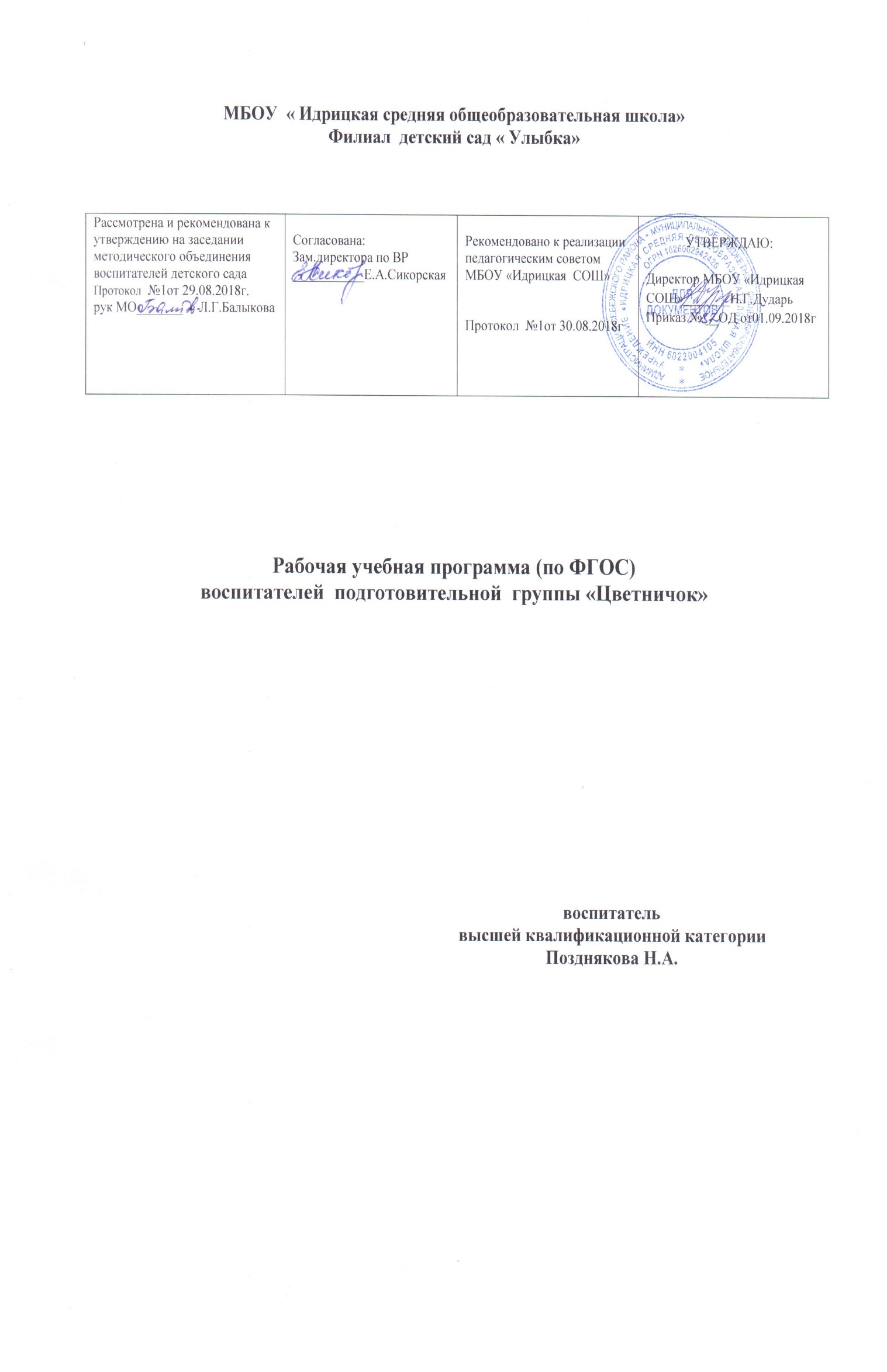                            Содержание Программы    I. ЦЕЛЕВОЙ РАЗДЕЛ  …………………………………………………………41.1. ПОЯСНИТЕЛЬНАЯ ЗАПИСКА…………………………………………..41.1.1. Цели и задачи реализации Программы………………………………….51.1.2. Принципы и подходы к формированию Программы…………………..51.1.3. Социальный паспорт группы……………………81.1.3.1. Возрастные особенности психолого-физиологического развитие детей подготовительного возраста…………………………….101.1.3.2. Планируемые результаты освоения программы………………………….. 15       II. СОДЕРЖАТЕЛЬНЫЙ РАЗДЕЛ…………………………………… 172.1.Описание образовательной деятельности  в соответствии с направлениями развития детей подготовительной группы…………… 172.1.1. Образовательная область «СОЦИАЛЬНО-КОММУНИКАТИВНОЕ РАЗВИТИЕ»……………………………………………………………………. 172.1.2.Образовательная область «ПОЗНАВАТЕЛЬНОЕ РАЗВИТИЕ»………242.1.3. Образовательная область «РЕЧЕВОЕ РАЗВИТИЕ»…………………..352.1.4. Образовательная область «ХУДОЖЕСТВЕННО-ЭСТЕТИЧЕСКОЕ РАЗВИТИЕ»…………………………………………………………………….392.1.5. Образовательная область «ФИЗИЧЕСКОЕ РАЗВИТИЕ»…………... 502.1.6. Развитие игровой деятельности………………..532.2.Календарно-тематическое планирование на год……………………………………………………. 572.3.Перспективное планирование организации ОД на учебный год……………………………………………………………………...582.4.Перспективное планирование взаимодействия  с родителями……….632.5.Особенности общей организации образовательного пространства….. 70        III. ОРГАНИЗАЦИОННЫЙ РАЗДЕЛ……………………………743.1. Режим дня подготовительной группы………………….743.1.1. Расписание ООД в подготовительной группе…………………………………763.1.2. Особенности организации режимных моментов в подготовительной группы……773.2. Формы и организация двигательного  режима  подготовительной  группы…………….803.3. Проектирование   воспитательно - образовательного процесса в подготовительной группе……………………………………………………813.4. Традиции группы……………………….853.5. Организация предметно-пространственной среды……………………………………………...863.6. Программно-методическое обеспечение образовательного процесса по ОО…………………….91              I. ЦЕЛЕВОЙ РАЗДЕЛ  Пояснительная запискаРабочая программа по развитию детей подготовительной группы (Далее - Программа) разработана в соответствии с основной примерной общеобразовательной программой, в соответствии с Федеральными государственным образовательным стандартом к структуре основной общеобразовательной программы дошкольного образования. Программа определяет содержание и организацию образовательного процесса подготовительной группы детского сада «Улыбка» филиала МБОУ «Идрицкая СОШ». Рабочая программа по развитию детей подготовительной группы детского сада обеспечивает разностороннее развитие детей в возрасте от 6 до 7 лет с учетом их возрастных и индивидуальных особенностей по основным направлениям – физическому, социально-личностному, познавательно-речевому и художественно-эстетическому. Содержание образовательного процесса в подготовительной группе выстроено в соответствии с программой "От рождения до школы" под ред. Н.Е. Вераксы, Т.С. Комаровой, М.А. Васильевой. Реализуемая программа строится на принципе личностно-ориентированного взаимодействия взрослого с детьми. Данная Программа разработана в соответствии со следующими нормативными документами: - Федеральный закон от 29.12.2012г. № 273-ФЗ «Об образовании в Российской Федерации»;- Постановление Главного государственного санитарного врача РФ от 15.05.2013г. № 26 «Об утверждении СанПиН 2.4.1.3049-13 «Санитарно-эпидемиологические требования к устройству, содержанию и организации режима работы ДОО»; - Приказ Министерства образования и науки РФ от 30.08.2013г. № 1014 «Об утверждении Порядка организации и осуществления образовательной деятельности по ООП- образовательным программам дошкольного образования»; - Приказ Министерства образования и науки Российской Федерации от 17 октября 2013 г. N 1155 «Об утверждении федерального государственного образовательного стандарта дошкольного образования»;- Устав детского сада «Улыбка» (утвержден)1.1.1. Цели и задачи реализации ПрограммыЦелью рабочей программы является создание благоприятных условий для полноценного проживания ребенком дошкольного детства, формирование основ базовой культуры личности, всестороннее развитие психических и физических качеств в соответствии с возрастными и индивидуальными особенностями, подготовка к жизни в современном обществе, к обучению в школе, обеспечение безопасности жизнедеятельности дошкольника. Эти цели реализуются в процессе разнообразных видов детской деятельности: игровой, коммуникативной, трудовой, познавательно-исследовательской, продуктивной, музыкально-художественной, чтения.Задачи:забота о здоровье, эмоциональном благополучии и своевременном всестороннем развитии каждого ребенка;создание в группах атмосферы гуманного и доброжелательного отношения ко всем воспитанникам, что позволит растить их общительными, добрыми, любознательными, инициативными, стремящимися к самостоятельности и творчеству;максимальное использование разнообразных видов детской деятельности; их интеграция в целях повышения эффективности образовательного процесса;творческая организация (креативность) воспитательно-образовательного процесса;вариативность использования образовательного материала, позволяющая развивать творчество в соответствии с интересами и наклонностями каждого ребенка;уважительное отношение к результатам детского творчества;единство подходов к воспитанию детей в условиях ДОУ и семьи;соблюдение преемственности в работе детского сада и начальной школы, исключающей умственные и физические перегрузки в содержании образования ребенка дошкольного возраста, обеспечивая отсутствие давления предметного обучения.1.1.2.Принципы и подходы к формированию ПрограммыВ Программе на первый план выдвигается развивающая функция образования, обеспечивающая становление личности ребенка и ориентирующая педагога на его индивидуальные особенности, что соответствует современной научной «Концепции дошкольного воспитания» (авторы В. В. Давыдов, В. А. Петровский и др.) о признании самоценности дошкольного периода детства.Программа построена на позициях гуманно-личностного отношения к ребенку и направлена на его всестороннее развитие, формирование духовных и общечеловеческих ценностей, а также способностей и интегративных качеств.В Программе отсутствуют жесткая регламентация знаний детей и предметный центризм в обучении.При разработке Программы мы опирались на лучшие традиции отечественного дошкольного образования, его фундаментальность: комплексное решение задач по охране жизни и укреплению здоровья детей, всестороннее воспитание, амплификацию (обогащение) развития на основе организации разнообразных видов детской творческой деятельности.Особая роль в Программе уделяется игровой деятельности как ведущей в дошкольном детстве (А. Н. Леонтьев, А. В. Запорожец, Д. Б. Эльконин и др.). В организации образовательной деятельности лежит важнейший дидактический принцип – принцип развивающего обучения, основу которого составляет теория культурно-исторического развитияпсихики Л. С. Выготского, его основной тезис: правильно организованное обучение «ведет» за собой развитие. Воспитание и психическое развитие не могут выступать как два обособленных, независимых друг от друга процесса, но при этом «воспитание служит необходимой и всеобщей формой развития ребенка» (В. В. Давыдов). Таким образом, развитие в рамках Программы выступает как важнейший результат успешности воспитания и образования детей.В Программе комплексно представлены все основные содержательные линии воспитания и образования ребенка от рождения до школы. Программа строится на принципе культуросообразности. Реализация этого принципа обеспечивает учет национальных ценностей и традиций в образовании, восполняет недостатки духовно-нравственного и эмоционального воспитания. Образование рассматривается как процесс приобщения ребенка к основным компонентам человеческой культуры (знание, мораль, искусство, труд).Главный критерий отбора программного материала — его воспитательная ценность, высокий художественный уровень используемых произведений культуры (классической и народной — как отечественной, так и зарубежной), возможность развития всесторонних способностей ребенка на каждом этапе дошкольного детства (Е. А. Флерина, Н. П. Сакулина, Н. А. Ветлугина, Н. С. Карпинская).Таким образом, ООП детского сада «Улыбка» (далее –ДС «Улыбка»):соответствует принципу развивающего образования, целью которого является развитие ребенка;сочетает принципы научной обоснованности и практической применимости (содержание Программы соответствует основным положениям возрастной психологии и дошкольной педагогики и, как показывает опыт, может быть успешно реализована  в массовой практике дошкольного образования);соответствует критериям полноты, необходимости и достаточности (позволяя решать поставленные цели и задачи при использовании разумного «минимума» материала);обеспечивает единство воспитательных, развивающих и обучающих целей и задач процесса образования детей дошкольного возраста, в ходе реализации которых формируются такие качества, которые являются ключевыми в развитии дошкольников;строится с учетом принципа интеграции образовательных областей в соответствии с возрастными возможностями и особенностями детей, спецификой и возможностями образовательных областей;основывается на комплексно-тематическом принципе построения образовательного процесса;предусматривает решение программных образовательных задач в совместной деятельности взрослого и детей и самостоятельной деятельности дошкольников не только в рамках непосредственно образовательной деятельности, но и при проведении режимных моментов в соответствии со спецификой дошкольного образования;предполагает построение образовательного процесса на адекватных возрасту формах работы с детьми. Основной формой работы с дошкольниками и ведущим видом их деятельности является игра;допускает варьирование образовательного процесса в зависимости от региональных особенностей;строится с учетом соблюдения преемственности между всеми возрастными дошкольными группами и между детским садом и начальной школой.1.1.3. Социальный паспорт группы1.1.3.1. Возрастные особенности психолого-физиологического развитие детей подготовительного возраста.Старший дошкольный возраст играет очень важную роль в формировании будущей личности. Ребенком движет потребность быть лидером и быть признанным сверстниками, стремление быть первым, лучшим и в то же время действовать по правилам, в соответствии с нравственно-этическими нормами. В возрасте 6-7 лет ребенок может управлять своими эмоциями с помощью слов. Возрастает потребность в уважении и признании взрослого. Появляется высшая форма общения со взрослым – внеситуативно-личностная. Ребенок уже может задавать вопросы и интересоваться не только тем, что происходит в данную минуту, но и более общими вещами. Для него важными становятся детали жизни каждого конкретного человека, его опыт, знания. Теперь для него интересны особенности взаимодействия взрослых. Общение старших дошкольников очень эмоционально. При взаимодействии со взрослыми значительная часть детских высказываний имеет оценочный характер.В этот период жизни начинают формироваться новые психологические механизмы деятельности и поведения, закладывается основа произвольного поведения, что является одним из  главных новообразований старшего дошкольного возраста. Ребенок усваивает определенную систему социальных ценностей; моральных норм и правил поведения в обществе, в некоторых ситуациях он уже может сдерживать свои непосредственные желания и поступать не так как хочется в данный момент, а так как "надо".  Еще одним важным новообразованием этого периода является децентрация – способность ребенка преодолеть эгоцентризм и принять в расчет позицию собеседника. Именно децентрация является одним из факторов социализации дошкольника.Изменяется тематика и содержание игр, они обогащаются, наполняются новыми смыслами в связи с расширением опыта ребенка. В играх начинает проявляться не только то, что ребенок узнал из собственного опыта, но и то, что он усвоил опосредованно, т.е. из книг, рассказов взрослых, а так же из тех ситуации, которые он наблюдал со стороны. В игре начинает возникать "подготовительный этап" - то есть момент, когда дети только договариваются во что и как  будут играть, распределяют роли, начинают планировать сюжет игры, организовывают игровую обстановку (подбирают игрушки, сооружают постройки и т.д.).Чтобы помочь детям разворачивать более разнообразные сюжеты, взрослому необходимо  показать, что роль может быть включена не только в одну, а в различные взаимосвязи с другими ролями. Например, повар может взаимодействовать и с официантами, которые разносят приготовленную еду, и с "гостями кафе", для которых эта еда готовилась, и с другими поварами, и с уборщицей и т.д. При выборе роли ребенок уже способен выбрать для себя не только самую лучшую роль, но и соглашается быть кем-то не слишком для него привлекательным, но зато участвовать в коллективной игре. При этом в выборе партнеров для игры основные приоритеты отдаются либо друзьям, либо детям с желанными предметами. В этом возрасте ребенку уже важно, чтобы роль была исполнена качественно. Зная интересы и возможности других игроков, распределение ролей  нередко приводит к возникновению конфликтов, например: дети отказываются принять в игру ребенка, который плохо  выполняет  роль, появляются постоянные претенденты на главные роли. Возможно возникновение устойчивых игровых сообществ или даже "закрытых" группировок, когда дети неохотно принимают в свою игру кого-то постороннего (например, мальчики не принимают девочек). В таких случаях требуется небольшая помощь воспитателя. Взрослый может вмешаться на подготовительном этапе, перенести акценты, обогатить сюжет новым поворотом событий,  подсказать новую уместную для "постороннего" ребенка роль и т.д. Помимо того, что взрослый помогает разрешить конфликт в конкретной ситуации, он исподволь учит детей способности к компромиссу, обогащает их коммуникативный опыт.Сюжетно-ролевые игры одного содержания  в старшем дошкольном возрасте повторяются в течение продолжительного времени, развиваются, обогащаются, насыщаются новыми сюжетными линиями. Таким образом, одна игра может увлекать детей на протяжении довольно длительного времени. Эта особенность способствует осознанию, всестороннему изучению и эмоциональному проживанию конкретных ролей, их общественных функций.Обогащение и усложнение игровой деятельности  происходит параллельно с интенсивным развитием речи. Существенно усложняется диалогическая речь: дети способны активно участвовать в беседе, достаточно полно и просто отвечать на вопросы, дополнять и поправлять ответы других, подавать уместные реплики, формулировать вопросы. Кроме того, совершенствуется и монологическая речь (с опорой на наглядный материал могут составить описание картинки и т.д.) Так же появляется возможность пересказывать литературные произведения, используя выразительные средства речи. Детей уже интересуют мотивы поступков героев сказок, их чувства. У ребенка появляются абстрактные понятия (заботливый – это тот, кто помогает). Но моральные понятия пока привязаны к конкретной ситуации. (Вася – плохой, он мне не дал лопату). Речь становится более последовательной, логичной и связной. Дети уже понимают основные закономерности использования слов в предложении. Могут правильно согласовать слова по роду, числу и падежам. Улучшается звукопроизношение, но еще не сформированы окончательно «трудные» звуки: шипящие и пара л - р. Именно после 5 лет наиболее эффективна работа логопеда. В данном возрасте одновременно сосуществует ситуативная и контекстная речь, начинает развиваться объяснительная речь в ситуации общения со сверстником. Ребенок уже может словесно рассуждать, что помогает в решении задач. Хорошо может выполнять звуковой анализ слова, если это было в опыте ребенка. К  старшему дошкольному возрасту, дети уже настолько овладевают лексикой и другими компонентами языка,  что язык окончательно присваивается и становится родным. «Овладение языком является важным условием умственного развития, поскольку содержание исторического опыта, присваиваемого ребенком в онтогенезе, обобщено и отражено в речевой форме и прежде всего в значениях слов» (А. Н. Леонтьев).В старшем дошкольном возрасте ребенку всё чаще приходится решать более сложные  и разнообразные задачи, требующие от него  выделения и использования связей и отношений между предметами, явлениями, действиями.  Теперь при установлении причины какого-то явления, дети учитывают не только бросающиеся в глаза особенности предметов, но и их менее заметные свойства существенные или несущественные. Дети часто рассуждают вслух, приводят свои аргументы, доводы, сами себя поправляют. Мышлению присуща конкретная образность. Умозаключения часто бывают нелогичны на взгляд взрослого, так как  ребенок может их делать, основываясь на несущественных признаках предмета или явления.В объяснении процессов старший дошкольник часто одушевляет явления или предметы, переносит взаимоотношения, существующие в мире людей. В этом возрасте дети понимают такие явления как «живое-неживое». Могут понять простейшие физические и социальные явления. Складывается первичная картина мира и зачатки мировоззрения. Начинают строить свои теории мироустройства. Знают обобщающие слова основных категорий. Основные вопросы ребенка 6-7 лет: «Откуда это взялось? Из чего это сделано? Что будет после…?» Дети по-прежнему задают много вопросов об устройстве мира и хорошо запоминают объяснения взрослых, поскольку  широко используют  произвольное запоминание. При помощи слова они анализируют запоминаемый материал, группируют его, относя к определенной категории предметов или явлений, устанавливают логические связи, начинают  пользоваться различными приемами для запоминания информации. Значительного развития достигает словесно-логическая память. Увеличивается объем запоминаемого материала. Одним из центральных новообразований познавательной сферы дошкольника является развитие воображения. У старших дошкольников появляются первые мечты о будущем. Они еще ситуативны и неустойчивы и, как правило, вызваны эмоционально окрашенными событиями. Когда дошкольник не находит в своем опыте объяснение какого-либо факта действительности, когда ему не хватает определенных знаний о мире, он начинает активно использовать воображение, объединяя разрозненные впечатления и создавая целостную картину мира. Теперь дети уже способны создавать свои воображаемые миры и населять их воображаемыми персонажами. В рисунке могут изобразить не существующие в природе предметы, используя приемы парадоксального комбинирования, очеловечивания, соединения несоединяемых качеств. Как правило, свои рисунки дети эмоционально оценивают, соотносят и сопоставляют свой замысел с тем, что получилось. В конструировании могут выделять части, определять их функции в будущей конструкции. Могут правильно подбирать предметы по форме, величине и местоположению в строении, а так же учитывать, в какой ситуации будет эта конструкция использоваться. Умеют находить интересные конструктивные решения и планировать этапы создания собственной конструкции на основе проведенного анализа. Произвольное внимание всё еще остается  достаточно неустойчивым, ребенок  легко отвлекается на внешние раздражители. Хотя   это происходит уже не так часто, как в младшем дошкольном возрасте. Если в младшем дошкольном возрасте для привлечения внимания имеет значение качество раздражителя (сила, яркость и т. д.) то у старших дошкольников всё больше значение имеет соответствие объекта внимания их внутреннему состоянию и прошлому опыту(В.С. Мухина).Отмечается тесная связь произвольного внимания с речью. Ребенок 6-7 лет способен запланировать порядок своих действий и потом этого плана придерживаться. Он уже может давать себе речевые инструкции и выполнять их.В целом, дети становятся способны удерживать внимание на действиях, которые приобретают для них интеллектуально - значимый интерес (игры-головоломки, загадки, задания учебного типа). Устойчивость внимания в обучении заметно возрастает к 7 годам. Благодаря умению внимательно рассматривать предметы, формируется новое качество – управляемость восприятия. Появляется систематическое рассматривание, движение взора характеризуется последовательностью. У старших дошкольников обследование предметов носит характер эксперимента. В этот период ребенок уже освоил общепринятые  эталоны: трава зеленая, яблоко как шар, крыша у домика треугольная, палочка и карандаш деревянные и т.д.Дети способны воспринять не только то, что изображено на картинке, но улавливать внутреннюю характеристику образа.Отдельный и самоценный вид деятельности – восприятие художественной литературы и фольклора. Исследования показали, что работа с литературным произведением (прослушивание, постановка, обсуждение) развивает мышление ребенка и влияет на становление чувства собственного достоинства. Помогает решению воспитательных задач,  формирует эмоциональную отзывчивость. Благодаря комплексному воздействию, происходит постепенное принятие ребенком моральных норм на мотивационном уровне. Известно, что дети в возрасте от 5 до 7 лет могут достаточно сопереживать другим детям, когда у них случается несчастье. В меньшей степени эти чувства проявляются в отношении взрослых. Но еще меньше дети умеют радоваться за других детей. Чёрствость и невнимание ребенка к чувствам и переживаниям родителей, сверстников, воспитателей часто связаны  не с особой черствостью в характере ребенка,  а с отсутствием опыта сопереживания. Развитие этой способности легко и гармонично происходит в рамках восприятия сказок.Осознание себя на данном этапе, представляет более сложную картину.  Оценку взрослого ребенок преломляет через призму имеющихся представлений о себе, уверенно сравнивает себя со сверстниками. В этом возрасте в волевой сфере явно прослеживается соподчинение мотивов. Ребенок может подчинить свои действия отдаленному мотиву и успешно преодолевает личные стремления не только ради поощрения, но и по моральным установкам. К 7 годам нравственные мотивы приобретают максимальную побудительную силу. И для ребенка становится важно выполнять социальные требования, что вынуждает его проявлять высокую степень произвольности поведения. Наконец становится возможным подавление аффективного поведения, хотя это остается чрезвычайно сложным делом.  Таким образом, поведение теряет свою непосредственность и позволяет ребенку вести себя внеситуативно-личностно. В рамках развития бытовой деятельности  важное  значение на данном возрастном этапе приобретает качество выполненных действий. Теперь особое внимание уделяется пониманию смысла всех выполняемых действий, а не формальное выполнение требований. В противном случае (когда смысл деятельности непонятен), ребенок может от деятельности уклоняться. Акцент в трудовой деятельности так же смещается. Главное в труде для старшего дошкольника  – возможность помочь кому-то, быть полезным. Дети  активно используют возможность  заранее планировать свою трудовую деятельность.  Могут правильно оценивать свою работу, но замечают пока только самые грубые ошибки. В этом возрасте ребенок знает  довольно много (4-15) профессий и необходимые для них орудия труда; уже воспринимает труд как обязанность, но только в регулярных и привычных условиях, если взрослый смог довести данное действие до автоматизма. Задачи развития и воспитания:Укреплять здоровье, дальше развивать двигательную и гигиеническую культуру детей.Воспитывать культуру общения, эмоциональную отзывчивость и доброжелательность к людям.Развивать эстетические чувства детей, эмоционально-ценностные ориентации, приобщать детей к художественной культуре.Развивать познавательную активность, познавательную мотивацию, интеллектуальные способности детей.Формировать готовность к школьному обучению, к новой социальной позиции школьника. Развивать детскую самостоятельность и инициативу, воспитывать у каждого ребёнка чувство собственного достоинства, самоуважение, стремление к активной деятельности и творчеству.Таким образом, к концу дошкольного детства складывается первичное мировоззрение ребенка, структурируются знания о явлениях окружающего мира. Так же появляется внутренний цензор, помогающий ребенку оценивать  действия и явления с этической точки зрения на уровне «хорошо - плохо». Благодаря развитию произвольности всех познавательных процессов, развивается способность предварительно обдумывать свои действия, не давать импульсивному поведению брать все время вверх. Теперь ребенок может критически посмотреть на себя «со стороны» и понять, что он  чего-то не может или сделает это значительно хуже взрослого (начало самооценки). Осознание собственной значимости для других дает ребенку возможность обогащения субъектного опыта, способствует позитивной первичной социализации. 1.1.3.2.Планируемые результаты освоения Программы     •  Ребёнок овладевает основными культурными способами деятельности, проявляет инициативу и самостоятельность в разных видах деятельности – игре, общении, познавательно-исследовательской деятельности, конструировании и др.; способен выбирать себе род занятий, участников по совместной деятельности.    •  Ребёнок обладает установкой положительного отношения к миру, разным видам труда, другим людям и самому себе, обладает чувством собственного достоинства,  активно взаимодействует со сверстниками и взрослыми, участвует в совместных играх.    •  Ребёнок способен договариваться, учитывать интересы и чувства других, сопереживать неудачам и радоваться успехам других; адекватно проявляет свои чувства, в том числе чувство веры в себя, старается разрешать конфликты. Умеет выражать и отстаивать свою позицию по разным вопросам.    •  Ребёнок способен сотрудничать и выполнять как лидерские, так и исполнительские функции в совместной деятельности.    •  Ребёнок понимает, что все люди равны вне зависимости от их социального происхождения, этнической принадлежности, религиозных и других вероисповеданий, их физических и психических особенностей.    •   Ребёнок проявляет эмпатию по отношению к другим людям, готовность прийти на помощь тем, кто в этом нуждается.    •   Ребёнок проявляет умение слышать других и стремление быть понятым другими.    •  Ребёнок обладает развитым воображением, которое реализуется в разных видах деятельности, и прежде всего в игре, владеет разными формами и видами игры, различает условную и реальную ситуации, умеет подчиняться разным правилам и социальным нормам. Умеет распознавать различные ситуации и адекватно их оценивать.     •  Ребёнок достаточно хорошо владеет устной речью, может выражать свои мысли и желания, использует речь для выражения своих мыслей, чувств и желаний, построения . речевого  высказывания в ситуации общения, выделять звуки в словах. У ребёнка складываются предпосылки грамотности.     •  У ребёнка развиты крупная и мелкая моторика, он подвижен, вынослив, владеет основными движениями, может контролировать свои движения и управлять ими.     • Ребёнок способен к волевым усилиям, может следовать социальным нормам поведения и правилам в разных видах деятельности, во взаимоотношениях с взрослыми и сверстниками. Он  может соблюдать правила безопасного поведения и личной гигиены.     •   Ребёнок проявляет ответственность за начатое дело.     • Ребёнок проявляет любознательность, задаёт вопросы взрослым и сверстникам, интересуется причинно-следственными связями, пытается самостоятельно придумывать объяснения явлениям природы и поступкам людей. Он склонен наблюдать, экспериментировать,   обладает начальными знаниями о себе, природном и социальном мире, в котором он живёт; знаком с произведениями детской литературы, обладает элементарными представлениями из области живой природы, естествознания, математики, истории и т.п. Ребёнок склонен к принятию собственных решений, опираясь на свои знания и умения в различных видах деятельности.       •   Ребёнок открыт новому, проявляет стремления к получению знаний, положительную мотивацию к дальнейшему обучению в школе, институте.     •  Ребёнок проявляет уважение к жизни в различных её формах и заботу об окружающей среде.     •  Ребёнок эмоционально отзывается на красоту окружающего мира, произведения народного и профессионального искусства (музыку, танцы, театральную деятельность, изобразительную деятельность и т.д.)     •   Ребёнок проявляет патриотические чувства, ощущает гордость за свою страну, её достижения, имеет представления о её географическом разнообразии, многонациональности, важнейших исторических событиях.     •   Ребёнок имеет первичные представления о себе, семье, традиционных семейных ценностях, включая традиционные гендерные ориентации, проявляет уважение к своему и противоположному полу.     •   Ребёнок соблюдает элементарные общепринятые нормы, имеет первичные ценностные представления о том, «что такое хорошо и что такое плохо», стремится поступать хорошо, проявляет уважение к старшим и заботу о младших.     •   Ребёнок имеет начальные представления о здоровом образе жизни, воспринимает  здоровый образ жизни как ценность.II. СОДЕРЖАТЕЛЬНЫЙ РАЗДЕЛ2.1.Описание образовательной деятельности  в соответствии с направлениями развития детей подготовительной группыСодержание психолого-педагогической работы с детьми 2–7(8) лет дается по образовательным областям: «Социально-коммуникативное развитие», «Познавательное развитие», «Речевое развитие», «Художественно-эстетическое развитие», «Физическое развитие». Содержание работы ориентировано на разностороннее развитие дошкольников с учетом их возрастных и индивидуальных особенностей. Задачи психолого-педагогической работы по формированию физических, интеллектуальных и личностных качеств детей решаются интегрированно в ходе освоения всех образовательных областей наряду с задачами, отражающими специфику каждой образовательной области, с обязательным психологическим сопровождением.При этом решение программных образовательных задач предусматривается не только в рамках непосредственно образовательной деятельности, но и в ходе режимных моментов — как в совместной деятельности взрослого и детей, так и в самостоятельной деятельности дошкольников.2.1.1. Образовательная область«СОЦИАЛЬНО-КОММУНИКАТИВНОЕ РАЗВИТИЕ»«Социально-коммуникативное развитие направлено на усвоение норм и ценностей, принятых в обществе, включая моральные и нравственные ценности; развитие общения и взаимодействия ребенка со взрослыми и сверстниками; становление самостоятельности, целенаправленности и саморегуляции собственных действий; развитие социального и эмоционального  интеллекта, эмоциональной отзывчивости, сопереживания, формирование готовности к совместной деятельности со сверстниками, формирование уважительного отношения и чувства принадлежности к своей семье и к сообществу детей и взрослых в Организации; формирование позитивных установок к различным видам труда и творчества; формирование основ безопасного поведения в быту, социуме, природе».Основные цели и задачиСоциализация, развитие общения, нравственное воспитание. Усвоение норм и ценностей, принятых в обществе, воспитание моральных и нравственных качеств ребенка, формирование умения правильно оценивать свои поступки и поступки сверстников.Развитие общения и взаимодействия ребенка с взрослыми и сверстниками, развитие социального и эмоционального интеллекта, эмоциональной отзывчивости, сопереживания, уважительного и доброжелательного отношения к окружающим.Формирование готовности детей к совместной деятельности, развитие умения договариваться, самостоятельно разрешать конфликты со сверстниками.Ребенок в семье и сообществе. Формирование образа Я, уважительного отношения и чувства принадлежности к своей семье и к сообществу детей и взрослых в организации; формирование гендерной, семейной принадлежности.Самообслуживание, самостоятельность, трудовое воспитание. Развитие навыков самообслуживания; становление самостоятельности, целенаправленности и  саморегуляции собственных действий.Воспитание культурно-гигиенических навыковФормирование позитивных установок к различным видам труда и творчества, воспитание положительного отношения к труду, желания трудиться.Воспитание ценностного отношения к собственному труду, труду других людей и его результатам. Формирование умения ответственно относиться к порученному заданию (умение и желание доводить дело до конца, стремление сделать его хорошо).Формирование первичных представлений о труде взрослых, его роли в обществе и жизни каждого человека.Формирование основ безопасности. Формирование первичных представлений о безопасном поведении в быту, социуме, природе. Воспитание осознанного отношения к выполнению правил безопасности.Формирование осторожного и осмотрительного отношения к потенциально опасным для человека и окружающего мира природы ситуациям.Формирование представлений о некоторых типичных опасных ситуациях и способах поведения в них.Формирование элементарных представлений о правилах безопасности дорожного движения; воспитание осознанного отношения к необходимости выполнения этих правил.Содержание психолого-педагогической работыПодготовительная к школе группа (от 6 до 7/8 лет)Воспитывать дружеские взаимоотношения между детьми, развивать умение самостоятельно объединяться для совместной игры и труда, заниматься самостоятельно выбранным делом, договариваться, помогать друг другу.Воспитывать организованность, дисциплинированность, коллективизм, уважение к старшим.Воспитывать заботливое отношение к малышам, пожилым людям; учить помогать им.Формировать такие качества, как сочувствие, отзывчивость, справедливость, скромность.Развивать волевые качества: умение ограничивать свои желания, выполнять установленные нормы поведения, в своих поступках следовать положительному примеру.Воспитывать уважительное отношение к окружающим. Формировать умение слушать собеседника, не перебивать без надобности. Формировать умение спокойно отстаивать свое мнение.Обогащать словарь формулами словесной вежливости (приветствие, прощание, просьбы, извинения).Расширять представления детей об их обязанностях, прежде всего в связи с подготовкой к школе. Формировать интерес к учебной деятельности и желание учиться в школе.Ребенок в семье и сообществеПодготовительная к школе группа (от 6 до 7 лет)Образ Я. Развивать представление о временной перспективе личности, об изменении позиции человека с возрастом (ребенок посещает детский сад, школьник учится, взрослый работает, пожилой человек передает свой опыт другим поколениям). Углублять представления ребенка о себе в прошлом, настоящем и будущем.Закреплять традиционные гендерные представления, продолжать развивать в мальчиках и девочках качества, свойственные их полу.Семья. Расширять представления детей об истории семьи в контексте истории родной страны (роль каждого поколения в разные периоды истории страны). Рассказывать детям о воинских наградах дедушек, бабушек, родителей.Закреплять знание домашнего адреса и телефона, имен и отчеств родителей, их профессий.Детский сад. Продолжать расширять представления о ближайшей окружающей среде (оформление помещений, участка детского сада, парка, сквера). Учить детей выделять радующие глаз компоненты окружающей среды (окраска стен, мебель, оформление участка и т. п.).Привлекать детей к созданию развивающей среды дошкольного учреждения (мини-музеев, выставок, библиотеки, конструкторских мастерских и др.); формировать умение эстетически оценивать окружающую среду, высказывать оценочные суждения, обосновывать свое мнение.Формировать у детей представления о себе как об активном члене коллектива: через участие в проектной деятельности, охватывающей детей младших возрастных групп и родителей; посильном участии в жизни дошкольного учреждения (адаптация младших дошкольников, подготовка к праздникам, выступлениям, соревнованиям в детском саду и за его пределами и др.). Самообслуживание, самостоятельность, трудовое воспитаниеПодготовительная к школе группа (от 6 до 7 лет)Культурно-гигиенические навыки. Воспитывать привычку быстро и правильно умываться, насухо вытираться, пользуясь индивидуальным полотенцем, правильно чистить зубы, полоскать рот после еды, пользоваться носовым платком и расческой.Закреплять умения детей аккуратно пользоваться столовыми приборами; правильно вести себя за столом; обращаться с просьбой, благодарить.Закреплять умение следить за чистотой одежды и обуви, замечать и устранять непорядок в своем внешнем виде, тактично сообщать товарищу о необходимости что-то поправить в костюме, прическе.Самообслуживание. Закреплять умение самостоятельно и быстро одеваться и раздеваться, складывать в шкаф одежду, ставить на место обувь, сушить при необходимости мокрые вещи, ухаживать за обувью (мыть, протирать, чистить).Закреплять умение самостоятельно, быстро и аккуратно убирать за собой постель после сна.Закреплять умение самостоятельно и своевременно готовить материалы и пособия к занятию, без напоминания убирать свое рабочее место.Общественно-полезный труд. Продолжать формировать трудовые умения и навыки, воспитывать трудолюбие. Приучать детей старательно, аккуратно выполнять поручения, беречь материалы и предметы, убирать их на место после работы.Воспитывать желание участвовать в совместной трудовой деятельности наравне со всеми, стремление быть полезными окружающим, радоваться результатам коллективного труда. Развивать умение самостоятельно объединяться для совместной игры и труда, оказывать друг другу помощь.Закреплять умение планировать трудовую деятельность, отбирать необходимые материалы, делать несложные заготовки.Продолжать учить детей поддерживать порядок в группе и на участке: протирать и мыть игрушки, строительный материал, вместе с воспитателем ремонтировать книги, игрушки (в том числе книги и игрушки воспитанников младших групп детского сада).Продолжать учить самостоятельно наводить порядок на участке детского сада: подметать и очищать дорожки от мусора, зимой — от снега, поливать песок в песочнице; украшать участок к праздникам.Приучать детей добросовестно выполнять обязанности дежурных по столовой: полностью сервировать столы и вытирать их после еды, подметать пол.Прививать интерес к учебной деятельности и желание учиться в школе.Формировать навыки учебной деятельности (умение внимательно слушать воспитателя, действовать по предложенному им плану, а также самостоятельно планировать свои действия, выполнять поставленную задачу, правильно оценивать результаты своей деятельности).Труд в природе. Закреплять умение самостоятельно и ответственно выполнять обязанности дежурного в уголке природы: поливать комнатные растения, рыхлить почву, мыть кормушки, готовить корм для рыб, птиц, морских свинок и т. п.Прививать детям интерес к труду в природе, привлекать их к посильному участию: осенью — к уборке овощей с огорода, сбору семян, выкапыванию луковиц, клубней цветов, перекапыванию грядок, пересаживанию цветущих растений из грунта в уголок природы; зимой — к сгребанию снега к стволам  деревьев и кустарникам, выращиванию зеленого корма для птиц и животных (обитателей уголка природы), посадке корнеплодов, выращиванию с помощью воспитателя цветов к праздникам; весной — к перекапыванию земли на огороде и в цветнике, к посеву семян (овощей, цветов), высадке рассады; летом — к участию в рыхлении почвы, прополке и окучивании, поливе грядок и клумб.Уважение к труду взрослых. Расширять представления о труде взрослых, о значении их труда для общества. Воспитывать уважение к людям труда. Продолжать знакомить детей с профессиями, связанными со спецификой родного города (поселка).Развивать интерес к различным профессиям, в частности к профессиям родителей и месту их работы.Формирование основ безопасностиПодготовительная к школе группа (от 6 до 7 лет)Безопасное поведение в природе. Формировать основы экологической культуры.Продолжать знакомить с правилами поведения на природе.Знакомить с Красной книгой, с отдельными представителями животного и растительного мира, занесенными в нее.Уточнять и расширять представления о таких явлениях природы, как гроза, гром, молния, радуга, ураган, знакомить с правилами поведения человека в этих условиях.Безопасность на дорогах. Систематизировать знания детей об устройстве улицы, о дорожном движении. Знакомить с понятиями «площадь», «бульвар», «проспект».Продолжать знакомить с дорожными знаками — предупреждающими, запрещающими и информационно-указательными.Подводить детей к осознанию необходимости соблюдать правила дорожного движения.Расширять представления детей о работе ГИБДД.Воспитывать культуру поведения на улице и в общественном транспорте.Развивать свободную ориентировку в пределах ближайшей к детскому саду местности. Формировать умение находить дорогу из дома в детский сад на схеме местности.Безопасность собственной жизнедеятельности. Формировать у детей представления о том, что полезные и необходимые бытовые предметы при неумелом обращении могут причинить вред и стать причиной беды (электроприборы, газовая плита, инструменты и бытовые предметы). Закреплять правила безопасного обращения с бытовыми предметами.Закреплять правила безопасного поведения во время игр в разное время года (купание в водоемах, катание на велосипеде, катание на санках, коньках, лыжах и др.).Подвести детей к пониманию необходимости соблюдать меры предосторожности, учить оценивать свои возможности по преодолению опасности.Формировать у детей навыки поведения в ситуациях: «Один дома», «Потерялся», «Заблудился». Формировать умение обращаться за помощью к взрослым.Расширять знания детей о работе МЧС, пожарной службы, службы скорой помощи. Уточнять знания о работе пожарных, правилах поведения при пожаре. Закреплять знания о том, что в случае необходимости взрослые звонят по телефонам «01», «02», «03».Закреплять умение называть свое имя, фамилию, возраст, домашний адрес, телефон.2.1.2. Образовательная область«ПОЗНАВАТЕЛЬНОЕ РАЗВИТИЕ»«Познавательное развитие предполагает развитие интересов детей, любознательности и познавательной мотивации; формирование познавательных действий, становление сознания; развитие воображения и творческой активности; формирование первичных представлений о себе, других людях, объектах окружающего мира, о свойствах и отношениях объектов окружающего мира (форме, цвете, размере, материале, звучании, ритме, темпе, количестве, числе, части и целом, пространстве и  времени, движении и покое, причинах и следствиях и др.), о малой Родине  и Отечестве, представлений о социокультурных ценностях нашего народа, об отечественных традициях и праздниках, о планете Земля как общем доме людей, об особенностях ее природы, многообразии стран и народов мира».Основные цели и задачиФормирование элементарных математических представлений. Формирование элементарных математических представлений, первичных представлений об основных свойствах и отношениях объектов окружающего мира: форме, цвете, размере, количестве, числе, части и целом, пространстве и времени.Развитие познавательно-исследовательской деятельности. Развитие познавательных интересов детей, расширение опыта ориентировки в окружающем, сенсорное развитие, развитие любознательности и познавательной мотивации; формирование познавательных  действий, становление сознания; развитие воображения и творческой активности; формирование первичных представлений об объектах окружающего мира, о свойствах и отношениях объектов окружающего мира (форме, цвете, размере, материале, звучании, ритме, темпе, причинах и следствиях и др.).Развитие восприятия, внимания, памяти, наблюдательности, способности анализировать, сравнивать, выделять характерные, существенные признаки предметов и явлений окружающего мира; умения устанавливать простейшие связи между предметами и явлениями, делать простейшие обобщения.Ознакомление с предметным окружением. Ознакомление с предметным миром (название, функция, назначение, свойства и качества предмета); восприятие предмета как творения человеческой мысли и результата труда.Формирование первичных представлений о многообразии предметного окружения; о том, что человек создает предметное окружение, изменяет и совершенствует его для себя и других людей, делая жизнь более удобной и комфортной. Развитие умения устанавливать причинно-следственные связи между миром предметов и природным миром.Ознакомление с социальным миром. Ознакомление с окружающим социальным миром, расширение кругозора детей, формирование целостной картины мира. Формирование первичных представлений о малой родине и Отечестве, представлений о социокультурных ценностях нашего народа, об отечественных традициях и праздниках. Формирование гражданской принадлежности; воспитание любви к Родине, гордости за ее достижения, патриотических чувств. Формирование элементарных представлений о планете Земля как общем доме людей, о многообразии стран и народов мира.Ознакомление с миром природы. Ознакомление с природой и природными явлениями. Развитие умения устанавливать причинно-следственные связи между природными явлениями. Формирование первичных представлений о природном многообразии планеты Земля. Формирование элементарных экологических представлений. Формирование понимания того, что человек — часть природы, что он должен беречь, охранять и защищать ее, что в природе все взаимосвязано, что жизнь человека на Земле во многом зависит от окружающей среды. Воспитание умения правильно вести себя в природе. Воспитание любви к природе, желания беречь ее.Содержание психолого-педагогической работыПодготовительная к школе группа (от 6 до 7 лет)Количество и счет. Развивать общие представления о множестве: умение формировать множества по заданным основаниям, видеть составные части множества, в которых предметы отличаются определенными признаками.Упражнять в объединении, дополнении множеств, удалении из множества части или отдельных его частей. Устанавливать отношения между отдельными частями множества, а также целым множеством и каждой его частью на основе счета, составления пар предметов или соединения предметов стрелками.Совершенствовать навыки количественного и порядкового счета в пределах 10. Познакомить со счетом в пределах 20 без операций над числами.Знакомить с числами второго десятка.Закреплять понимание отношений между числами натурального ряда (7 больше 6 на 1, а 6 меньше 7 на 1), умение увеличивать и уменьшать каждое число на 1 (в пределах 10).Учить называть числа в прямом и обратном порядке (устный счет), последующее и предыдущее число к названному или обозначенному цифрой, определять пропущенное число.Знакомить с составом чисел в пределах 10.Учить раскладывать число на два меньших и составлять из двух меньших большее (в пределах 10, на наглядной основе).Познакомить с монетами достоинством 1, 5, 10 копеек, 1, 2, 5, 10 рублей (различение, набор и размен монет).Учить на наглядной основе составлять и решать простые арифметические задачи на сложение (к большему прибавляется меньшее) и на вычитание (вычитаемое меньше остатка); при решении задач пользоваться знаками действий: плюс (+), минус (–) и знаком отношения равно (=).Величина. Учить считать по заданной мере, когда за единицу счета принимается не один, а несколько предметов или часть предмета.Делить предмет на 2–8 и более  равных  частей путем сгибания предмета (бумаги, ткани и др.), а также используя условную меру; правильно обозначать части целого (половина, одна часть из двух (одна вторая), две части из четырех (две четвертых) и т. д.); устанавливать соотношение целого и части, размера частей; находить части целого и целое по известным частям.Формировать у детей первоначальные измерительные умения. Учить измерять длину, ширину, высоту предметов (отрезки прямых линий) с помощью условной меры (бумаги в клетку).Учить детей измерять объем жидких и сыпучих веществ с помощью условной меры.Дать представления о весе предметов и способах его измерения. Сравнивать вес предметов (тяжелее — легче) путем взвешивания их на ладонях.Познакомить с весами.Развивать представление о том, что результат измерения (длины, веса, объема предметов) зависит от величины условной меры.Форма. Уточнить знание известных геометрических фигур, их элементов (вершины, углы, стороны) и некоторых их свойств.Дать представление о многоугольнике (на примере треугольника и четырехугольника), о прямой линии, отрезке прямой.Учить распознавать фигуры независимо от их пространственного положения, изображать, располагать на плоскости, упорядочивать по размерам, классифицировать, группировать по цвету, форме, размерам.Моделировать геометрические фигуры; составлять из нескольких треугольников один многоугольник, из нескольких маленьких квадратов — один большой прямоугольник; из частей круга — круг, из четырех отрезков — четырехугольник, из двух коротких отрезков — один длинный и т. д.; конструировать фигуры по словесному описанию и перечислению их характерных свойств; составлять тематические композиции  из фигур по собственному замыслу.Анализировать форму предметов в целом и отдельных их частей; воссоздавать сложные по форме предметы из отдельных частей по контурным образцам, по описанию, представлению.Ориентировка в пространстве. Учить ориентироваться на ограниченной территории (лист бумаги, учебная доска, страница тетради, книги и т. д.); располагать предметы и их изображения в указанном направлении, отражать в речи их пространственное расположение (вверху, внизу, выше, ниже, слева, справа, левее, правее, в левом верхнем (правом нижнем) углу, перед, за, между, рядом и др.).Познакомить с планом, схемой, маршрутом, картой.Развивать способность к моделированию пространственных отношений между объектами в виде рисунка, плана, схемы.Учить «читать» простейшую графическую информацию, обозначающую пространственные отношения объектов и направление их движения в пространстве: слева направо, справа налево, снизу вверх, сверху вниз; самостоятельно передвигаться в пространстве, ориентируясь на условные обозначения (знаки и символы).Ориентировка во времени. Дать детям элементарные представления о времени: его текучести, периодичности, необратимости, последовательности всех дней недели, месяцев, времен года.(Определения не даются.)Учить пользоваться в речи понятиями: «сначала», «потом», «до», «после», «раньше», «позже», «в одно и то же время».Развивать «чувство времени», умение беречь время, регулировать свою деятельность в соответствии со временем; различать длительность отдельных временных интервалов (1 минута, 10 минут, 1 час).Учить определять время по часам с точностью до 1 часа.Развитие познавательно-исследовательской деятельностиПодготовительная к школе группа (от 6 до 7 лет)Познавательно-исследовательская деятельность. Совершенствовать характер и содержание обобщенных способов исследования объектов с помощью специально созданной системы сенсорных эталонов и перцептивных действий, осуществлять их оптимальный выбор в  соответствии с познавательной задачей.Создавать условия для самостоятельного установления связей и отношений между системами объектов и явлений с применением различных средств. Совершенствовать характер действий экспериментального характера, направленных на выявление скрытых свойств объектов.Совершенствовать умение определять способ получения необходимой информации в соответствии с условиями и целями деятельности.Развивать умение самостоятельно действовать в соответствии с предлагаемым алгоритмом; ставить цель, составлять соответствующий собственный алгоритм; обнаруживать несоответствие результата и цели; корректировать свою деятельность. Учить детей самостоятельно составлять модели и использовать их в познавательно-исследовательской деятельности.Сенсорное развитие. Развивать зрение, слух, обоняние, осязание, вкус, сенсомоторные способности.Совершенствовать координацию руки и глаза; развивать мелкую моторику рук в разнообразных видах деятельности.Развивать умение созерцать предметы, явления (всматриваться, вслушиваться), направляя внимание на более тонкое различение их качеств.Учить выделять в процессе восприятия несколько качеств предметов; сравнивать предметы по форме, величине, строению, положению в пространстве, цвету; выделять характерные детали, красивые сочетания цветов и оттенков, различные звуки (музыкальные, природные и др.).Развивать умение классифицировать предметы по общим качествам (форме, величине, строению, цвету).Закреплять знания детей о хроматических и ахроматических цветах.Проектная деятельность. Развивать проектную деятельность всех типов (исследовательскую, творческую, нормативную).В исследовательской проектной деятельности формировать умение уделять внимание анализу эффективности источников информации. Поощрять обсуждение проекта в кругу сверстников. Содействовать творческой проектной деятельности индивидуального и группового характера.В работе над нормативными проектами поощрять обсуждение детьми соответствующих этим проектам ситуаций и отрицательных последствий, которые могут возникнуть при нарушении установленных норм.Помогать детям в символическом отображении ситуации, проживании ее основных смыслов и выражении их в образной форме.Дидактические игры. Продолжать учить детей играть в различные дидактические игры (лото, мозаика, бирюльки и др.). Развивать умение организовывать игры, исполнять роль ведущего.Учить согласовывать свои действия с действиями ведущего и других участников игры.Развивать в игре сообразительность, умение самостоятельно решать поставленную задачу.Привлекать детей к созданию некоторых дидактических игр («Шумелки», «Шуршалки» и т. д.). Развивать и закреплять сенсорные способности.Содействовать проявлению и развитию в игре необходимых для подготовки к школе качеств: произвольного поведения, ассоциативно-образного и логического мышления, воображения, познавательной активности.Ознакомление с предметным окружениемПодготовительная к школе группа (от 6 до 7 лет)Продолжать расширять и уточнять представления детей о предметном мире. Обогащать представления о видах транспорта ( наземный, подземный, воздушный, водный). Формировать представления о предметах, облегчающих труд людей на производстве (компьютер, роботы, станки и т. д.); об объектах, создающих комфорт и уют в помещении и на улице. Побуждать детей к пониманию того, что человек изменяет предметы, совершенствует их для себя и других людей, делая жизнь более удобной и комфортной. Расширять представления детей об истории создания предметов.Вызывать чувство восхищения совершенством рукотворных предметов и объектов природы. Формировать понимание того, что не дала человеку природа, он создал себе сам (нет крыльев, он создал самолет; нет огромного роста, он создал кран, лестницу и т. п.). Способствовать восприятию предметного окружения как творения человеческой мысли.Углублять представления о существенных характеристиках предметов, о свойствах и качествах различных материалов. Рассказывать, что материалы добывают и производят (дерево, металл, ткань) и подводить к пониманию роли взрослого человека.Побуждать применять разнообразные способы обследования предметов (наложение, приложение, сравнение по количеству и т. д.).Ознакомление с социальным миромПодготовительная к школе группа (от 6 до 7 лет)Продолжать знакомить с библиотеками, музеями.Углублять представления детей о дальнейшем обучении, формировать элементарные знания о специфике школы, колледжа, вуза (по возможности посетить школу, познакомиться с учителями и учениками и т. д.).Расширять осведомленность детей в сферах человеческой деятельности (наука, искусство, производство и сфера услуг, сельское хозяйство), представления об их значимости для жизни ребенка, его семьи, детского сада и общества в целом.Через экспериментирование и практическую деятельность дать детям возможность познакомиться с элементами профессиональной деятельности в каждой из перечисленных областей (провести и объяснить простейшие эксперименты с водой, воздухом, магнитом; создать коллективное панно или рисунок, приготовить что-либо; помочь собрать на прогулку младшую группу; вырастить съедобное растение, ухаживать за домашними животными).Продолжать расширять представления о людях разных профессий.Представлять детям целостный взгляд на человека труда: ответственность, аккуратность, добросовестность, ручная умелость помогают создавать разные материальные и духовные ценности.Расширять представления об элементах экономики (деньги, их история, значение для общества, бюджет семьи, разные уровни обеспеченности людей, необходимость помощи менее обеспеченным людям, благотворительность).Расширять представления о родном крае. Продолжать знакомить с достопримечательностями региона, в котором живут дети. Углублять и уточнять представления о Родине — России. Поощрять интерес детей к событиям, происходящим в стране, воспитывать чувство гордости за ее достижения.Закреплять знания о флаге, гербе и гимне России (гимн исполняется во время праздника или другого торжественного события; когда звучит гимн, все встают, а мужчины и мальчики снимают головные уборы). Развивать представления о том, что Российская Федерация (Россия) — огромная, многонациональная страна. Расширять представления о Москве — главном городе, столице России. Расширять знания о государственных праздниках. Рассказывать детям о Ю. А. Гагарине и других героях космоса. Углублять знания о Российской армии.Формировать элементарные представления об эволюции Земли (возникновение Земли, эволюция растительного и животного мира), месте человека в природном и социальном мире, происхождении и биологической обоснованности различных рас.Формировать элементарные представления об истории человечествачерез знакомство с произведениями искусства (живопись, скульптура, мифы и легенды народов мира), игру и продуктивные виды деятельности.Рассказывать детям о том, что Земля — наш общий дом, на Земле много разных стран; о том, как важно жить в мире со всеми народами, знать и уважать их культуру, обычаи и традиции.Расширять представления о своей принадлежности к человеческому сообществу, о детстве ребят в других странах, о правах детей в мире (Декларация прав ребенка), об отечественных и международных организациях, занимающихся соблюдением прав ребенка (органы опеки, ЮНЕСКО и др.). Формировать элементарные представления о свободе личности как достижении человечества.Расширять представления о родном крае. Продолжать знакомить с достопримечательностями региона, в котором живут дети.Нa основе расширения знаний об окружающем воспитывать патриотические и интернациональные чувства, любовь к Родине. Углублять и уточнять представления о Родине — России. Поощрять интерес детей к событиям, происходящим в стране, воспитывать чувство гордости за ее достижения.Закреплять знания о флаге, гербе и гимне России (гимн исполняется во время праздника или другого торжественного события; когда звучит гимн, все встают, а мужчины и мальчики снимают головные уборы).Развивать представления о том, что Российская Федерация (Россия) — огромная, многонациональная страна. Воспитывать уважение к людям разных национальностей и их обычаям.Расширять представления о Москве — главном городе, столице России.Расширять знания о государственных праздниках. Рассказывать детям о Ю. А. Гагарине и других героях космоса.Углублять знания о Российской армии. Воспитывать уважение к защитникам Отечества, к памяти павших бойцов (возлагать с детьми цветы к обелискам, памятникам и т. д.).Ознакомление с миром природыПодготовительная к школе группа (от 6 до 7 лет)Расширять и уточнять представления детей о деревьях, кустарниках, травянистых растениях; растениях луга, сада, леса.Конкретизировать представления детей об условиях жизни комнатных растений. Знакомить со способами их вегетативного размножения (черенками, листьями, усами). Продолжать учить детей устанавливать связи между состоянием растения и условиями окружающей среды.Расширять представления о лекарственных растениях (подорожник, крапива и др.).Расширять и систематизировать знания о домашних, зимующих и перелетных птицах; домашних животных и обитателях уголка природы.Дать детям более полные представления о диких животных и особенностях их приспособления к окружающей среде.Расширять знания детей о млекопитающих, земноводных и пресмыкающихся. Расширять представления о насекомых. Знакомить с особенностями их жизни (муравьи, пчелы, осы живут большими семьями, муравьи — в муравейниках, пчелы — в дуплах, ульях). Знакомить с некоторыми формами защиты земноводных и пресмыкающихся от врагов (например, уж отпугивает врагов шипением и т. п.).Учить различать по внешнему виду и правильно называть бабочек (капустница, крапивница, павлиний глаз и др.) и жуков (божья коровка, жужелица и др.). Учить сравнивать насекомых по способу передвижения (летают, прыгают, ползают).Развивать интерес к родному краю. Воспитывать уважение к труду сельских жителей (земледельцев, механизаторов, лесничих и др.).Учить обобщать и систематизировать представления о временах года.Формировать представления о переходе веществ из твердого состояния в жидкое и наоборот. Наблюдать такие явления природы, как иней, град, туман, дождь.Закреплять умение передавать свое отношение к природе в рассказах и продуктивных видах деятельности. Объяснить, что в природе все взаимосвязано.Учить устанавливать причинно-следственные связи между природными явлениями (если исчезнут насекомые — опылители растений, то растения не дадут семян и др.).Подвести детей к пониманию того, что жизнь человека на Земле во многом зависит от окружающей среды: чистые воздух, вода, лес, почва благоприятно сказываются на здоровье и жизни человека.Закреплять умение правильно вести себя в природе (любоваться красотой природы, наблюдать за растениями и животными, не нанося им вред).Оформлять альбомы о временах года: подбирать картинки, фотографии, детские рисунки и рассказы.Сезонные наблюденияОсень. Закреплять знания детей о том, что сентябрь — первый осенний месяц. Учить замечать приметы осени (похолодало; земля от заморозков стала твердой; заледенели лужи; листопад; иней на почве).Показать обрезку кустарников, рассказать, для чего это делают. Привлекать к высаживанию садовых растений (настурция, астры) в горшки.Учить собирать природный материал (семена, шишки, желуди, листья) для изготовления поделок.Зима. Обогащать представления детей о сезонных изменениях в природе (самые короткие дни и длинные ночи, холодно, мороз, гололед и т. д.).Обращать внимание детей на то, что на некоторых деревьях долго сохраняются плоды (на рябине, ели и т. д.). Объяснить, что это корм для птиц.Учить определять свойства снега (холодный, пушистый, рассыпается, липкий и др.; из влажного, тяжелого снега лучше делать постройки).Учить детей замечать, что в феврале погода меняется (то светит солнце, то дует ветер, то идет снег, на крышах домов появляются сосульки).Рассказать, что 22 декабря — самый короткий день в году.Привлекать к посадке семен овса для птиц.Весна. Расширять представления дошкольников о весенних изменениях в природе (чаще светит солнце, зацветают подснежники; распускаются почки на деревьях и кустарниках, начинается ледоход; пробуждаются травяные лягушки, жабы, ящерицы; птицы вьют гнезда; вылетают бабочки-крапивницы; появляются муравьи).Познакомить с термометром (столбик с ртутью может быстро подниматься и опускаться, в зависимости от того, где он находится — в тени или на солнце).Наблюдать, как высаживают, обрезают деревья и кустарники.Учить замечать изменения в уголке природы (комнатные растения начинают давать новые листочки, зацветают и т. д.); пересаживать комнатные растения, в том числе способом черенкования. Учить детей выращивать цветы (тюльпаны) к Международному женскому дню.Знакомить детей с народными приметами: «Длинные сосульки — к долгой весне», «Если весной летит много паутины, лето будет жаркое» и т. п.Лето. Уточнять представления детей об изменениях, происходящих в природе (самые длинные дни и короткие ночи, тепло, жарко; бывают ливневые дожди, грозы, радуга). Объяснить, что летом наиболее благоприятные условия для роста растений: растут, цветут и плодоносят.Знакомить с народными приметами: «Радуга от дождя стоит долго — к ненастью, скоро исчезнет — к ясной погоде», «Вечером комары летают густым роем — быть теплу», «Появились опята — лето кончилось».Рассказать о том, что 22 июня — день летнего солнцестояния (самый долгий день в году: с этого дня ночь удлиняется, а день идет на убыль).Знакомить с трудом людей на полях, в садах и огородах. Воспитывать желание помогать взрослым.2.1.3. Образовательная область«РЕЧЕВОЕ РАЗВИТИЕ»«Речевое развитие включает владение речью как средством общения и культуры; обогащение активного словаря; развитие связной, грамматически правильной диалогической и монологической речи; развитие речевого творчества; развитие звуковой и интонационной культуры речи, фонематического слуха; знакомство с книжной культурой, детской литературой, понимание на слух текстов различных жанров детской литературы; формирование звуковой аналитико-синтетической активности как предпосылки обучения грамоте».Основные цели и задачиРазвитие речи. Развитие свободного общения с взрослыми и детьми, овладение конструктивными способами и средствами взаимодействия с окружающими.Развитие всех компонентов устной речи детей: грамматического строя речи, связной речи — диалогической и монологической форм; формирование словаря, воспитание звуковой культуры речи.Практическое овладение воспитанниками нормами речи.Художественная литература. Воспитание интереса и любви к чтению; развитие литературной речи.Воспитание желания и умения слушать художественные произведения, следить за развитием действия.Содержание психолого-педагогической работыРазвитие речиПодготовительная к школе группа (от 6 до 7 лет)Развивающая речевая среда. Приучать детей — будущих школьников — проявлять инициативу с целью получения новых знаний.Совершенствовать речь как средство общения.Выяснять, что дети хотели бы увидеть своими глазами, о чем хотели бы узнать, в какие настольные и интеллектуальные игры хотели бы научиться играть, какие мультфильмы готовы смотреть повторно и почему, какие рассказы (о чем) предпочитают слушать и т. п.Опираясь на опыт детей и учитывая их предпочтения, подбирать наглядные материалы для самостоятельного восприятия с последующим обсуждением с воспитателем и сверстниками.Уточнять высказывания детей, помогать им более точно характеризовать объект, ситуацию; учить высказывать предположения и делать простейшие выводы, излагать свои мысли понятно для окружающих.Продолжать формировать умение отстаивать свою точку зрения.Помогать осваивать формы речевого этикета.Продолжать содержательно, эмоционально рассказывать детям об интересных фактах и событиях.Приучать детей к самостоятельности суждений.Формирование словаря. Продолжать работу по обогащению бытового, природоведческого, обществоведческого словаря детей.Побуждать детей интересоваться смыслом слова.Совершенствовать умение использовать разные части речи в точном соответствии с их значением и целью высказывания.Помогать детям осваивать выразительные средства языка.Звуковая культура речи. Совершенствовать умение различать на слух и в произношении все звуки родного языка. Отрабатывать дикцию: учить детей внятно и отчетливо произносить слова и словосочетания с естественными интонациями.Совершенствовать фонематический слух: учить называть слова с определенным звуком, находить слова с этим звуком в предложении, определять место звука в слове.Отрабатывать интонационную выразительность речи.Грамматический строй речи. Продолжать упражнять детей в согласовании слов в предложении.Совершенствовать умение образовывать (по образцу) однокоренные слова, существительные с суффиксами, глаголы с приставками, прилагательные в сравнительной и превосходной степени.Помогать правильно строить сложноподчиненные предложения, использовать языковые средства для соединения их частей (чтобы, когда, потому что, если, если бы и т. д.).Связная речь. Продолжать совершенствовать диалогическую и монологическую формы речи.Формировать умение вести диалог между воспитателем и ребенком, между детьми; учить быть доброжелательными и корректными собеседниками, воспитывать культуру речевого общения.Продолжать учить содержательно и выразительно пересказывать литературные тексты, драматизировать их.Совершенствовать умение составлять рассказы о предметах, о содержании картины, по набору картинок с последовательно развивающимся действием. Помогать составлять план рассказа и придерживаться его.Развивать умение составлять рассказы из личного опыта.Продолжать совершенствовать умение сочинять короткие сказки на заданную тему.Подготовка к обучению грамоте. Дать представления о предложении (без грамматического определения).Упражнять в составлении предложений, членении простых предложений (без союзов и предлогов) на слова с указанием их последовательности.Учить детей делить двусложные и трехсложные слова с открытыми слогами (на-ша Ма-ша, ма-ли-на, бе-ре-за) на части.Учить составлять слова из слогов (устно).Учить выделять последовательность звуков в простых словах.Приобщение к художественной литературеПодготовительная к школе группа (от 6 до 7 лет)Продолжать развивать интерес детей к художественной литературе. Пополнять литературный багаж сказками, рассказами, стихотворениями, загадками, считалками, скороговорками.Воспитывать читателя, способного испытывать сострадание и сочувствие к героям книги, отождествлять себя с полюбившимся персонажем.Развивать у детей чувство юмора.Обращать внимание детей на выразительные средства (образные слова и выражения, эпитеты, сравнения); помогать почувствовать красоту и выразительность языка произведения; прививать чуткость к поэтическому слову.Продолжать совершенствовать художественно-речевые исполнительские навыки детей при чтении стихотворений, в драматизациях (эмоциональность исполнения, естественность поведения, умение интонацией, жестом, мимикой передать свое отношение к содержанию литературной фразы).Помогать  детям объяснять основные различия между литературными жанрами: сказкой, рассказом, стихотворением.Продолжать знакомить детей с иллюстрациями известных художников.2.1.4. Образовательная область«ХУДОЖЕСТВЕННО-ЭСТЕТИЧЕСКОЕ РАЗВИТИЕ»«Художественно-эстетическое развитие предполагает развитие предпосылок ценностно-смыслового восприятия и понимания произведений искусства (словесного, музыкального, изобразительного), мира природы; становление эстетического отношения к окружающему миру; формирование элементарных представлений о видах искусства; восприятие музыки, художественной литературы, фольклора; стимулирование сопереживания персонажам художественных произведений; реализацию самостоятельной творческой деятельности детей (изобразительной, конструктивно-модельной, музыкальной и др.)».Основные цели и задачиФормирование интереса к эстетической стороне окружающей действительности, эстетического отношения к предметам и явлениям окружающего мира, произведениям искусства; воспитание интереса к художественно-творческой деятельности.Развитие эстетических чувств детей, художественного восприятия, образных представлений, воображения, художественно-творческих способностей.Развитие детского художественного творчества, интереса к самостоятельной творческой деятельности (изобразительной, конструктивно-модельной, музыкальной и др.); удовлетворение потребности детей в самовыражении.Приобщение к искусству. Развитие эмоциональной восприимчивости, эмоционального отклика на литературные и музыкальные произведения, красоту окружающего мира, произведения искусства.Приобщение детей к народному и профессиональному искусству (словесному, музыкальному, изобразительному, театральному, к архитектуре) через ознакомление с лучшими образцами отечественного и мирового искусства; воспитание умения понимать содержание произведений искусства.Формирование элементарных представлений о видах и жанрах искусства, средствах выразительности в различных видах искусства.Изобразительная деятельность. Развитие интереса к различным видам изобразительной деятельности; совершенствование умений в рисовании, лепке, аппликации, прикладном творчестве.Воспитание эмоциональной отзывчивости при восприятии произведений изобразительного искусства.Воспитание желания и умения взаимодействовать со сверстниками при создании коллективных работ.Конструктивно-модельная деятельность. Приобщение к конструированию; развитие интереса к конструктивной деятельности, знакомство с различными видами конструкторов.Воспитание умения работать коллективно, объединять свои поделки в соответствии с общим замыслом, договариваться, кто какую часть работы будет выполнять.Музыкальная деятельность. Приобщение к музыкальному искусству; развитие предпосылок ценностно-смыслового восприятия и понимания музыкального искусства; формирование основ музыкальной культуры, ознакомление с элементарными музыкальными понятиями, жанрами; воспитание эмоциональной отзывчивости при восприятии музыкальных произведений.Развитие музыкальных способностей: поэтического и музыкального слуха, чувства ритма, музыкальной памяти; формирование песенного, музыкального вкуса.Воспитание интереса к музыкально-художественной деятельности, совершенствование умений в этом виде деятельности.Развитие детского музыкально-художественного творчества, реализация самостоятельной творческой деятельности детей; удовлетворение потребности в самовыражении.Содержание психолого-педагогической работыПриобщение к искусствуПодготовительная к школе группа (от 6 до 7 лет)Развивать эстетическое восприятие, чувство ритма, художественный вкус, эстетическое отношение к окружающему, к искусству и художественной деятельности. Формировать интерес к классическому и народному искусству (музыке, изобразительному искусству, литературе, архитектуре).Формировать основы художественной культуры. Развивать интерес к искусству. Закреплять  знания об искусстве как виде творческой деятельности людей, о видах искусства (декоративно-прикладное, изобразительное искусство, литература, музыка, архитектура, театр, танец, кино, цирк).Расширять знания детей об изобразительном искусстве, развивать художественное восприятие произведений изобразительного искусства. Продолжать знакомить детей с произведениями живописи: И. Шишкин («Рожь», «Утро в сосновом лесу»), И. Левитан («Золотая осень», «Март», «Весна.Большая вода»), А. Саврасов («Грачи прилетели»), А. Пластов («Полдень», «Летом», «Сенокос»), В. Васнецов («Аленушка», «Богатыри», «Иван-царевич на Сером волке») и др.Обогащать представления о скульптуре малых форм, выделяя образные средства выразительности (форму, пропорции, цвет, характерны  детали, позы, движения и др.).Расширять представления о художниках — иллюстраторах детской книги (И. Билибин, Ю. Васнецов, В. Конашевич, В. Лебедев, Т. Маврина, Е. Чарушин и др.).Продолжать знакомить с народным декоративно-прикладным искусством (гжельская, хохломская, жостовская, мезенская роспись), с керамическими изделиями, народными игрушками.Продолжать знакомить с архитектурой, закреплять и обогащать знания детей о том, что существуют здания различного назначения (жилые дома, магазины, кинотеатры, детские сады, школы и др.).Развивать умение выделять сходство и различия архитектурных сооружений одинакового назначения. Формировать умение выделять одинаковые части конструкции и особенности деталей.Познакомить со спецификой храмовой архитектуры: купол, арки, аркатурный поясок по периметру здания, барабан (круглая часть под куполом) и т. д. Знакомить с архитектурой с опорой на региональные особенности местности, в которой живут дети. Рассказать детям о том, что, как и в каждом виде искусства, в архитектуре есть памятники, которые известны во всем мире: в России это Кремль, собор Василия Блаженного, Зимний дворец, Исаакиевский собор, Петергоф, памятники Золотого кольца и другие — в каждом городе свои.Развивать умения передавать в художественной деятельности образы архитектурных сооружений, сказочных построек. Поощрять стремление изображать детали построек (наличники, резной подзор по контуру крыши).Расширять представления детей о творческой деятельности, ее особенностях; формировать умение называть виды художественной деятельности, профессии деятелей искусства (художник, композитор, артист, танцор, певец, пианист, скрипач, режиссер, директор театра, архитектор и т. п).Развивать эстетические чувства, эмоции, переживания; умение самостоятельно создавать художественные образы в разных видах деятельности.Формировать представление о значении органов чувств человека для художественной деятельности, формировать умение соотносить органы чувств с видами искусства (музыку слушают, картины рассматривают, стихи читают и слушают и т. д.).Знакомить с историей и видами искусства; формировать умение различать народное и профессиональное искусство. Организовать посещение выставки, театра, музея, цирка (совместно с родителями).Расширять представления о разнообразии народного искусства, художественных промыслов (различные виды материалов, разные регионы страны и мира).Воспитывать интерес к искусству родного края; любовь и бережное отношение к произведениям искусства.Поощрять активное участие детей в художественной деятельности по собственному желанию и под руководством взрослого.Изобразительная деятельностьПодготовительная к школе группа (от 6 до 7 лет)Формировать у детей устойчивый интерес к изобразительной деятельности. Обогащать сенсорный опыт, включать в процесс ознакомления с предметами движения рук по предмету.Продолжать развивать образное эстетическое восприятие, образные представления, формировать эстетические суждения; учить аргументированно и развернуто оценивать изображения, созданные как самим ребенком, так и его сверстниками, обращая внимание на обязательность доброжелательного и уважительного отношения к работам товарищей.Формировать эстетическое отношение к предметам и явлениям окружающего мира, произведениям искусства, к художественно-творческой деятельности.Воспитывать самостоятельность; учить активно и творчески применять ранее усвоенные способы изображения в рисовании, лепке и аппликации, используя выразительные средства.Продолжать учить детей рисовать с натуры; развивать аналитические способности, умение сравнивать предметы между собой, выделять  особенности каждого предмета; совершенствовать умение изображать предметы, передавая их форму, величину, строение, пропорции, цвет, композицию.Продолжать развивать коллективное творчество. Воспитывать стремление действовать согласованно, договариваться о том, кто какую часть работы будет выполнять, как отдельные изображения будут объединяться в общую картину.Формировать умение замечать недостатки своих работ и исправлять их; вносить дополнения для достижения большей выразительности создаваемого образа.Предметное рисование. Совершенствовать умение изображать предметы по памяти и с натуры; развивать наблюдательность, способность замечать характерные особенности предметов и передавать их средствами рисунка (форма, пропорции, расположение на листе бумаги).Совершенствовать технику изображения. Продолжать развивать свободуи одновременно точность движений руки под контролем зрения, их плавность, ритмичность. Расширять набор материалов, которые дети могут использовать в рисовании (гуашь, акварель, сухая и жирная пастель, сангина, угольный карандаш, гелевая  ручка и др.). Предлагать соединять в одном рисунке разные материалы для создания выразительного образа. Учить новым способам работы с уже знакомыми материалами (например, рисовать акварелью по сырому слою); разным способам создания фона для изображаемой картины: при рисовании акварелью и гуашью — до создания основного изображения; при рисовании пастелью и цветными карандашами фон может быть подготовлен как в начале, так и по завершении основного изображения.Продолжать формировать умение свободно владеть карандашом при выполнении линейного рисунка, учить плавным поворотам руки при рисовании округлых линий, завитков в разном направлении (от веточки и от конца завитка к веточке, вертикально и горизонтально), учить осуществлять движение всей рукой при рисовании длинных линий, крупных форм, одними пальцами — при рисовании небольших форм и мелких деталей, коротких линий, штрихов, травки (хохлома), оживок (городец) и др.Учить видеть красоту созданного изображения и в передаче формы, плавности, слитности линий или их тонкости, изящности, ритмичности расположения линий и пятен, равномерности закрашивания рисунка; чувствовать плавные переходы оттенков цвета, получившиеся при равномерном закрашивании и регулировании нажима на карандаш.Развивать представление о разнообразии цветов и оттенков, опираясь на реальную окраску предметов, декоративную роспись, сказочные сюжеты; учить создавать цвета и оттенки.Постепенно подводить детей к обозначению цветов, например, включающих два оттенка (желто-зеленый, серо-голубой) или уподобленных природным (малиновый, персиковый и т. п.). Обращать их внимание на  изменчивость цвета предметов (например, в процессе роста помидоры зеленые, а созревшие — красные). Учить замечать изменение цвета в природе в связи с изменением погоды (небо голубое в солнечный день и серое в пасмурный).Развивать цветовое восприятие в целях обогащения колористической гаммы рисунка.Учить детей различать оттенки цветов и передавать их в рисунке, развивать восприятие, способность наблюдать и сравнивать цвета окружающих предметов, явлений (нежно-зеленые только что появившиеся листочки, бледно-зеленые стебли одуванчиков и их темно-зеленые листья и т. п.).Сюжетное рисование. Продолжать учить детей размещать изображения на листе в соответствии с их реальным расположением (ближе или дальше от рисующего; ближе к нижнему краю листа — передний план или дальше от него — задний план); передавать различия в величине изображаемых предметов (дерево высокое, цветок ниже дерева; воробышек маленький, ворона большая и т. п.). Формировать умение строить композицию рисунка; передавать движения людей и животных, растений, склоняющихся от ветра. Продолжать формировать умение передавать в рисунках, как сюжеты народных сказок, так и авторских произведений (стихотворений, сказок, рассказов); проявлять самостоятельность в выборе темы, композиционного и цветового решения.Декоративное рисование. Продолжать развивать декоративное творчество детей; умение создавать узоры по мотивам народных росписей, уже знакомых детям и новых (городецкая, гжельская, хохломская, жостовская, мезенская роспись и др.). Учить детей выделять и передавать цветовую гамму народного декоративного искусства определенного вида. Закреплять умение создавать композиции на листах бумаги разной формы, силуэтах предметов и игрушек; расписывать вылепленные детьми игрушки.Закреплять умение при составлении декоративной композиции на основе того или иного вида народного искусства использовать xapaктерные для него элементы узора и цветовую гамму.Лепка. Развивать творчество детей; учить свободно использовать для создания образов предметов, объектов природы, сказочных персонажей разнообразные приемы, усвоенные ранее; продолжать учить передавать форму основной части и других частей, их пропорции, позу, характерные особенности изображаемых объектов; обрабатывать поверхность формы движениями пальцев и стекой.Продолжать формировать умение передавать характерные движения человека и животных, создавать выразительные образы (птичка подняла крылышки, приготовилась лететь; козлик скачет, девочка танцует; дети делают гимнастику — коллективная композиция).Учить детей создавать скульптурные группы из двух-трех фигур, развивать чувство композиции, умение передавать пропорции предметов, их соотношение по величине, выразительность поз, движений, деталей.Декоративная лепка. Продолжать развивать навыки декоративной лепки; учить использовать разные способы лепки (налеп, углубленный рельеф), применять стеку. Учить при лепке из глины расписывать пластину, создавать узор стекой; создавать из глины, разноцветного пластилина предметные и сюжетные, индивидуальные и коллективные композиции.Аппликация. Продолжать учить создавать предметные и сюжетные изображения с натуры и по представлению: развивать чувство композиции (учить красиво располагать фигуры на листе бумаги формата, соответствующего пропорциям изображаемых предметов).Развивать умение составлять узоры и декоративные композиции из геометрических и растительных элементов на листах бумаги разной формы; изображать птиц, животных по замыслу детей и по мотивам народного искусства.Закреплять приемы вырезания симметричных предметов из бумаги, сложенной вдвое; несколько предметов или их частей из бумаги, сложенной гармошкой.При создании образов поощрять применение разных приемов вырезания, обрывания бумаги, наклеивания изображений (намазывая их клеем полностью или частично, создавая иллюзию передачи объема);учить мозаичному способу изображения с предварительным легким обозначением карандашом формы частей и деталей картинки. Продолжать развивать чувство цвета, колорита, композиции. Поощрять проявления творчества.Прикладное творчество: работа с бумагой и картоном. Закреплять умение складывать бумагу прямоугольной, квадратной, круглой формы в разных направлениях (пилотка); использовать разную по фактуре бумагу, делать разметку с помощью шаблона; создавать игрушки-забавы (мишка-физкультурник, клюющий петушок и др.).Формировать умение создавать предметы из полосок цветной бумаги (коврик, дорожка, закладка), подбирать цвета и их оттенки при изготовлении игрушек, сувениров, деталей костюмов и украшений к праздникам.Формировать умение использовать образец. Совершенствовать умении детей создавать объемные игрушки в технике оригами.Прикладное творчество: работа с тканью. Формировать умение вдевать нитку в иголку, завязывать узелок; пришивать пуговицу, вешалку; шить простейшие изделия (мешочек для семян, фартучек для кукол, игольница) швом «вперед иголку». Закреплять умение делать аппликацию, используя кусочки ткани разнообразной фактуры (шелк для бабочки, байка для зайчика и т. д.), наносить контур с помощью мелка и вырезать в соответствии с задуманным сюжетом.Прикладное творчество: работа с природным материалом. Закреплять умение создавать фигуры людей, животных, птиц из желудей, шишек, косточек, травы, веток, корней и других материалов, передавать  выразительность образа, создавать общие композиции («Лесная поляна», «Сказочные герои»). Развивать фантазию, воображение.Закреплять умение детей аккуратно и экономно использовать материалы.Конструктивно-модельная деятельностьПодготовительная к школе группа (от 6 до 7 лет)Формировать интерес к разнообразным зданиям и сооружениям (жилые дома, театры и др.). Поощрять желание передавать их особенности в конструктивной деятельности.Учить видеть конструкцию объекта и анализировать ее основные части, их функциональное назначение.Предлагать детям самостоятельно находить отдельные конструктивные решения на основе анализа существующих сооружений.Закреплять навыки коллективной работы: умение распределять обязанности, работать в соответствии с общим замыслом, не мешая друг другу.Конструирование из строительного материала. Учить детей сооружать различные конструкции одного и того же объекта в соответствии с их назначением (мост для пешеходов, мост для транспорта). Определять, какие детали более всего подходят для постройки, как их целесообразнее скомбинировать; продолжать развивать умение планировать процесс возведения постройки.Продолжать учить сооружать постройки, объединенные общей темой (улица, машины, дома).Конструирование из деталей конструкторов. Познакомить с разнообразными пластмассовыми конструкторами. Учить создавать различные модели (здания, самолеты, поезда и т. д.) по рисунку, по словесной инструкции воспитателя, по собственному замыслу.Познакомить детей с деревянным конструктором, детали которого крепятся штифтами.Учить создавать различные конструкции (мебель, машины) по рисунку и по словесной инструкции воспитателя. Учить создавать конструкции, объединенные общей темой (детская площадка, стоянка машин и др.).Учить разбирать конструкции при помощи скобы и киянки (в пластмассовых конструкторах).Подготовительная к школе группа (от 6 до 7 лет)Продолжать приобщать детей к музыкальной культуре, воспитывать художественный вкус.Продолжать обогащать музыкальные впечатления детей, вызывать яркий эмоциональный отклик при восприятии музыки разного характера.Совершенствовать звуковысотный, ритмический, тембровый и динамический слух.Способствовать дальнейшему формированию певческого голоса, развитию навыков движения под музыку.Обучать игре на детских музыкальных инструментах.Знакомить с элементарными музыкальными понятиями.Слушание. Продолжать развивать навыки восприятия звуков по высоте в пределах квинты — терции; обогащать впечатления детей и формировать музыкальный вкус, развивать музыкальную память. Способствовать развитию мышления, фантазии, памяти, слуха.Знакомить с элементарными музыкальными понятиями (темп, ритм); жанрами (опера, концерт, симфонический концерт), творчеством композиторов и музыкантов.Познакомить детей с мелодией Государственного гимна Российской Федерации.Пение. Совершенствовать певческий голос и вокально-слуховую координацию.Закреплять практические навыки выразительного исполнения песен в пределах отдо первой октавы до ре второй октавы; учить брать дыхание и удерживать его до конца фразы; обращать внимание на артикуляцию (дикцию).Закреплять умение петь самостоятельно, индивидуально и коллективно, с музыкальным сопровождением и без него.Песенное творчество. Учить самостоятельно придумывать мелодии, используя в качестве образца русские народные песни; самостоятельно импровизировать мелодии на заданную тему по образцу и без него, используя для этого знакомые песни, музыкальные пьесы и танцы.Музыкально-ритмические движения. Способствовать дальнейшему развитию навыков танцевальных движений, умения выразительно и ритмично двигаться в соответствии с разнообразным характером музыки, передавая в танце эмоционально-образное содержание.Знакомить с национальными плясками (русские, белорусские, украинские и т. д.).Развивать танцевально-игровое творчество; формировать навыки художественного исполнения различных образов при инсценировании песен, театральных постановок.Музыкально-игровое и танцевальное творчество. Способствовать развитию творческой активности детей в доступных видах музыкальной исполнительской деятельности (игра в оркестре, пение, танцевальные движения и т. п.).Учить импровизировать под музыку соответствующего характера (лыжник, конькобежец, наездник, рыбак; лукавый котик и сердитый козлик и т. п.).Учить придумывать движения, отражающие содержание песни; выразительно действовать с воображаемыми предметами. Учить самостоятельно искать способ передачи в движениях музыкальных образов.Формировать музыкальные способности; содействовать проявлению активности и самостоятельности.Игра на детских музыкальных инструментах. Знакомить с музыкальными произведениями в исполнении различных инструментов и в оркестровой обработке.Учить играть на металлофоне, свирели, ударных и электронных музыкальных инструментах, русских народных музыкальных инструментах: трещотках, погремушках, треугольниках; исполнять музыкальные произведения в оркестре и в ансамбле.2.1.5. Образовательная область«ФИЗИЧЕСКОЕ РАЗВИТИЕ»«Физическое развитие включает приобретение опыта в следующих видах деятельности детей: двигательной, в том числе связанной с выполнением упражнений, направленных на развитие таких физических качеств, как координация и гибкость; способствующих правильному формированию опорно-двигательной системы организма, развитию равновесия, координации движения, крупной и мелкой моторики обеих рук, а также с правильным, не наносящим ущерба организму, выполнением основных движений (ходьба, бег, мягкие прыжки, повороты в обе стороны), формирование начальных представлений о некоторых видах спорта, овладение подвижными играми с правилами; становление целенаправленности и саморегуляции в двигательной сфере; становление ценностей здорового образа жизни, овладение его элементарными нормами и правилами (в питании, двигательном режиме, закаливании, при формировании полезных привычек и др.)».Основные цели и задачиФормирование начальных представлений о здоровом образе жизни.Формирование у детей начальных представлений о здоровом образе жизни.Физическая культура. Сохранение, укрепление и охрана здоровья детей; повышение умственной и физической работоспособности, предупреждение утомления.Обеспечение гармоничного физического развития, совершенствование умений и навыков в основных видах движений, воспитание красоты, грациозности, выразительности движений, формирование правильной осанки.Формирование потребности в ежедневной двигательной деятельности.Развитие инициативы, самостоятельности и творчества в двигательной активности, способности к самоконтролю, самооценке при выполнении движений.Развитие интереса к участию в подвижных и спортивных играх и физических упражнениях, активности в самостоятельной двигательной деятельности; интереса и любви к спорту.Содержание психолого-педагогической работыФормирование начальных представлений о здоровом образе жизниПодготовительная к школе группа (от 6 до 7 лет)Расширять представления детей о рациональном питании (объем пищи, последовательность ее приема, разнообразие в питании, питьевой режим).Формировать представления о значении двигательной активности в жизни человека; умения использовать специальные физические упражнения для укрепления своих органов и систем.Формировать представления об активном отдыхе.Расширять представления о правилах и видах закаливания, о пользе закаливающих процедур. Расширять представления о роли солнечного света, воздуха и воды в жизни человека и их влиянии на здоровье.Физическая культура.Подготовительная к школе группа (от 6 до 7 лет)Формировать потребность в ежедневной двигательной деятельности. Воспитывать умение сохранять правильную осанку в различных видах деятельности.Совершенствовать технику ocновных движений, добиваясь естественности, легкости, точности, выразительности их выполнения.Закреплять умение соблюдать заданный темп в ходьбе и беге. Учить сочетать разбег с отталкиванием в прыжках на мягкое покрытие, в длину и высоту с разбега.Добиваться активного движения кисти руки при броске.Учить перелезать с пролета на пролет гимнастической стенки по диагонали. Учить быстро перестраиваться на месте и во время движения, равняться в колонне, шеренге, кругу; выполнять упражнения ритмично, в указанном воспитателем темпе.Развивать психофизические качества: силу, быстроту, выносливость, ловкость, гибкость.Продолжать упражнять детей в статическом и динамическом равновесии, развивать координацию движений и ориентировку в пространстве.Закреплять навыки выполнения спортивных упражнений.Учить самостоятельно следить за состоянием физкультурного инвентаря, спортивной формы, активно участвовать в уходе за ними.Обеспечивать разностороннее развитие личности ребенка: воспитывать выдержку, настойчивость, решительность, смелость, организованность, инициативность, самостоятельность, творчество, фантазию.Продолжать учить детей самостоятельно организовывать подвижные игры, придумывать собственные игры, варианты игр, комбинировать движения.Поддерживать интерес к физической культуре и спорту, отдельным достижениям в области спорта.Подвижные игры. Учить детей использовать разнообразные подвижные игры (в том числе игры с элементами соревнования), способствующие развитию психофизических качеств (ловкость, сила, быстрота, выносливость, гибкость), координации движений, умения ориентироваться в пространстве; самостоятельно организовывать знакомые подвижные игры со сверстниками, справедливо оценивать свои результаты и результаты товарищей.Учить придумывать варианты игр, комбинировать движения, проявляя творческие способности.Развивать интерес к спортивным играм и упражнениям (городки, бадминтон, баскетбол, настольный теннис, хоккей, футбол).2.1.6. Развитие игровой деятельностиРазвитие игровой деятельностиОсновные цели и задачиСоздание условий для развития игровой деятельности детей. Формирование игровых умений, развитых культурных форм игры. Развитие у детей интереса к различным видам игр. Всестороннее воспитание и гармоничное развитие детей в игре (эмоционально-нравственное, умственное, физическое, художественно-эстетическое и социально-коммуникативное).Развитие самостоятельности, инициативы, творчества, навыков саморегуляции; формирование доброжелательного отношения к сверстникам, умения взаимодействовать, договариваться, самостоятельно разрешать конфликтные ситуации.Содержание психолого-педагогической работыВторая группа раннего возраста (от 2 до 3 лет)Сюжетно-ролевые игры. Учить детей проявлять интерес к игровым действиям сверстников; помогать играть рядом, не мешать друг другу.Учить выполнять несколько действий с одним предметом и переносить знакомые действия с одного объекта на другой; выполнять с помощью взрослого несколько игровых действий, объединенных сюжетной канвой.Содействовать желанию детей самостоятельно подбирать игрушки и атрибуты для игры, использовать предметы-заместители.Подводить детей к пониманию роли в игре. Формировать начальные навыки ролевого поведения; учить связывать сюжетные действия с ролью.Развивать предпосылки творчества.Подвижные игры. Развивать у детей желание играть вместе с воспитателем в подвижные игры с простым содержанием. Приучать к совместным играм небольшими группами. Поддерживать игры, в которых совершенствуются движения (ходьба, бег, бросание, катание).Театрализованные игры. Пробуждать интерес к театрализованной игре путем первого опыта общения с персонажем (кукла Катя показывает концерт), расширения контактов со взрослым (бабушка приглашает на деревенский двор).Побуждать детей отзываться на игры-действия со звуками (живой и неживой природы), подражать движениям животных и птиц под музыку, под звучащее слово (в произведениях малых фольклорных форм).Способствовать проявлению самостоятельности, активности в игре с персонажами-игрушками.Создавать условия для систематического восприятия театрализованных выступлений педагогического театра (взрослых).Дидактические игры. Обогащать в играх с дидактическим материалом чувственный опыт детей. Закреплять знания о величине, форме, цвете предметов. Учить собирать пирамидку (башенку) из 5–8 колец разной величины; ориентироваться в соотношении плоскостных фигур «Геометрической мозаики» (круг, треугольник, квадрат, прямоугольник); составлять целое из четырех частей (разрезных картинок, складных кубиков); сравнивать, соотносить, группировать, устанавливать тождество и различие однородных предметов по одному из сенсорных признаков (цвет, форма, величина).Проводить дидактические  игры на развитие внимания и памяти («Чего не стало?» и т. п.); слуховой дифференциации («Что звучит?» и т. п.); тактильных ощущений, температурных различий («Чудесный мешочек», «Теплый — холодный», «Легкий — тяжелый» и т. п.); мелкой моторики  руки (игрушки с пуговицами,  крючками, молниями, шнуровкой и т. д.).Подготовительная к школе группа (от 6 до 7 лет)Продолжать развивать у детей самостоятельность в организации всех видов игр, выполнении правил и норм поведения.Развивать инициативу, организаторские способности.Воспитывать чувство коллективизма.Сюжетно-ролевые игры. Продолжать учить детей брать на себя различные роли в соответствии с сюжетом игры; использовать атрибуты, конструкторы, строительный материал.Побуждать детей по-своему обустраивать собственную игру, самостоятельно подбирать и создавать недостающие для игры предметы (билеты для игры в театр, деньги для покупок).Способствовать творческому использованию в играх представлений об окружающей жизни, впечатлений о произведениях литературы, мультфильмах.Развивать творческое воображение, способность совместно развертывать игру, согласовывая собственный игровой замысел с замыслами сверстников; продолжать формировать умение договариваться, планировать и обсуждать действия всех играющих.Формировать отношения, основанные на сотрудничестве и взаимопомощи. Воспитывать доброжелательность, готовность выручить сверстника; умение считаться с интересами и мнением товарищей по игре, справедливо решать споры.Подвижные игры. Учить детей использовать в самостоятельной деятельности разнообразные по содержанию подвижные игры. Проводить игры с элементами соревнования, способствующие развитию физических качеств (ловкости, быстроты, выносливости), координации движений, умения ориентироваться в пространстве.Учить справедливо оценивать результаты игры.Развивать интерес к спортивным (бадминтон, баскетбол, настольный теннис, хоккей, футбол) и народным играм.Театрализованные игры. Развивать самостоятельность детей в организации театрализованных игр.Совершенствовать умение самостоятельно выбирать сказку, стихотворение, песню для постановки; готовить необходимые атрибуты и декорации для будущего спектакля; распределять между собой обязанности и роли.Развивать творческую самостоятельность, эстетический вкус в передаче образа; артистические навыки. Учить использовать средства выразительности (поза, жесты, мимика, интонация, движения).Воспитывать любовь к театру. Широко использовать в театрализованной деятельности детей разные виды театра (бибабо, пальчиковый, баночный, театр картинок, перчаточный, кукольный и др.).Воспитывать навыки театральной культуры, приобщать к театральному искусству через просмотр театральных постановок, видеоматериалов.Рассказывать детям о театре, театральных профессиях.Учить постигать художественные образы, созданные средствами театральной выразительности (свет, грим, музыка, слово, хореография, декорации и др.).Дидактические игры. Продолжать учить детей играть в различные дидактические игры (лото, мозаика, бирюльки и др.). Развивать умение организовывать игры, исполнять роль ведущего.Учить согласовывать свои действия с действиями ведущего и других участников игры. Развивать в игре сообразительность, умение самостоятельно решать поставленную задачу.Привлекать детей к созданию некоторых дидактических игр («Шумелки», «Шуршалки» и т. д.). Развивать и закреплять сенсорные способности.Содействовать проявлению и развитию в игре необходимых для подготовки к школе качеств: произвольного поведения, ассоциативно-образного и логического мышления, воображения, познавательной активности.2.2. Календарно-тематическое планирование на год.Тематический принцип построения образовательного процесса позволяет легко вводить региональные компоненты, учитывать специфику дошкольного учреждения.Одной теме  уделяется не менее одной недели. Оптимальный период —2-3 недели. Тема должна быть отражена в подборе материалов, находящихся в группе и центрах (уголках) развития. Выделение основной темы периода не означает, что абсолютно вся деятельность детей должна быть посвящена этой теме.  Цель введения основной темы периода — интегрировать образовательную деятельность и избежать неоправданного дробления детской деятельности по образовательным областям.Построение всего образовательного процесса вокруг одной центральной темы дает большие возможности для развития детей. Темы помогают организовать информацию оптимальным способом. У дошкольников появляются многочисленные возможности для практики, экспериментирования, развития основных навыков, понятийного мышления.Тематический принцип построения образовательного процесса позволяет органично вводить региональные и культурные компоненты, учитывать специфику дошкольного учреждения.2.4.Перспективное планирование взаимодействие  с родителями.Знакомство с семьей: встречи-знакомства, анкетирование семей. Информирование родителей о ходе образовательного процесса: дни открытых дверей, индивидуальные и групповые консультации, родительские собрания, оформление информационных стендов, организация выставок детского творчества, приглашение родителей на детские концерты и праздники, создание памяток, интернет-журналов.Совместная деятельность: привлечение родителей к организации конкурсов, семейных праздников, прогулок, экскурсий, к участию в детской исследовательской и проектной деятельности.Содержание направлений работы с семьей по образовательным областямОбразовательная область «Физическое развитие»Объяснять родителям, как образ жизни семьи воздействует на здоровье ребенка. Информировать родителей о факторах, влияющих на физическое здоровье ребенка (спокойное общение, питание, закаливание, движения). Рассказывать о действии негативных факторов (переохлаждение, перегревание, перекармливание и др.), наносящих непоправимый вред здоровью малыша. Помогать родителям сохранять и укреплять физическое и психическое здоровье ребенка.Ориентировать родителей на совместное с ребенком чтение литературы, посвященной сохранению и укреплению здоровья, просмотр соответствующих художественных и мультипликационных фильмов.Знакомить родителей с оздоровительными мероприятиями, проводимыми в детском саду. Разъяснять важность посещения детьми секций, студий, ориентированных на оздоровление дошкольников. Совместно с родителями и при участии медико-психологической службы детского сада создавать индивидуальные программы оздоровления детей и поддерживать семью в их реализации,Разъяснять родителям (через оформление соответствующего раздела в «уголке для родителей», на родительских собраниях, в личных беседах, рекомендуя соответствующую литературу) необходимость создания в семье предпосылок для полноценного физического развития ребенка.Ориентировать родителей на формирование у ребенка положительного отношения к физкультуре и спорту; привычки выполнять ежедневно утреннюю гимнастику (это лучше всего делать на личном примере или через совместную  утреннюю зарядку); стимулирование двигательной активности ребенка совместными спортивными занятиями (лыжи, коньки, фитнес), совместными подвижными играми, длительными прогулками в парк или лес; создание дома спортивного уголка; покупка ребенку спортивного инвентаря (мячик, скакалка, лыжи, коньки, велосипед, самокат и т.д.); совместное чтение литературы, посвященной спорту; просмотр соответствующих художественных и мультипликационных фильмов.Привлекать родителей к участию в совместных с детьми физкультурных праздниках и других мероприятиях, организуемых в детском саду (а также районе, городе).Образовательная область «Социально-коммуникативное развитие»Показывать родителям значение развития экологического сознания как условия всеобщей выживаемости природы, семьи, отельного человека, всего человечества.Знакомить родителей с опасными для здоровья ребенка ситуациями, возникающими домана дороге, в лесу, у водоема, и способами поведения в них. Направлять внимание родителей на развитие у детей способности видеть, осознавать и избегать опасности,Информировать родителей о необходимости создания благоприятных и безопасных условий пребывания детей на улице (соблюдать технику безопасности во время игр и развлечений на каруселях, на качелях, на горке, в песочнице, во время катания на велосипеде, во время отдыха у водоема и т.д.). Рассказывать о необходимости создания безопасных условий пребывания детей дома  (не держать в доступных для них местах лекарства, предметы бытовой химии, электрические приборы; содержать в порядке электрические розетки; не оставлять детей без присмотра в комнате, где открыты окна и т.д.). Информировать родителей о том, что должны делать дети в случае непредвиденной ситуации (звать на помощь взрослых; называть свои фамилию и имя; при необходимости —фамилию, имя и отчество родителей, адрес и телефон; при необходимости звонить по телефонам экстренной помощи —«01», «02» и «03» и т. д.).Привлекать родителей к активному отдыху с детьми, расширяющему границы жизни дошкольников и формирующему навыки безопасного поведения во время отдыха. Помогать родителям планировать выходные дни с детьми, обдумывая проблемные ситуации, стимулирующие формирование моделей позитивного поведения в разных жизненных ситуациях.Подчеркивать роль взрослого в формировании поведения ребенка. Побуждать родителей на личном примере демонстрировать детям соблюдение правил безопасного поведения на дорогах, бережное отношение к природе и т.д. Ориентировать родителей на совместное с ребенком чтение литературы, посвященной сохранению и укреплению здоровья, просмотр соответствующих художественных и мультипликационных фильмов.Показывать родителям значение матери, отца, а также дедушек и бабушек, воспитателей, детей (сверстников, младших и старших детей) в развитии взаимодействия ребенка с социумом, понимания социальных норм поведения. Подчеркивать ценность каждого ребенка для общества вне зависимости от его индивидуальных особенностей и этнической принадлежности.Заинтересовывать родителей в развитии игровой деятельности детей, обеспечивающей успешную социализацию, усвоение тендерного поведения.Помогать родителям осознавать негативные последствия деструктивного общения в семье, исключающего родных для ребенка людей из контекста развития. Создавать у родителей мотивацию к сохранению семейных традиций и зарождению новых.Поддерживать семью в выстраивании взаимодействия ребенка с незнакомыми взрослыми и детьми в детском саду (например, на этапе освоения новой предметно-развивающей среды детского сада, группы —при поступлении в детский сад, переходе в новую группу, смене воспитателей и других ситуациях), вне его (например, в ходе проектной деятельности).Привлекать родителей к составлению соглашения о сотрудничестве, программы и плана взаимодействия семьи и детского сада в воспитании детей. Сопровождать и поддерживать семью в реализации воспитательных воздействий.Знакомить родителей с возможностями трудового воспитания в семье и детском саду; показывать необходимость навыков самообслуживания, помощи взрослым, наличия у ребенка домашних обязанностей. Знакомить с лучшим опытом семейного трудового воспитания посредством выставок, мастер-классов и других форм взаимодействия.Побуждать близких взрослых знакомить детей с домашним и профессиональным трудом, показывать его результаты, обращать внимание на отношение членов семьи к труду. Развивать у родителей интерес к совместным с детьми проектам по изучению трудовых традиций, сложившихся в семье, а также родном селе.Привлекать внимание родителей к различным формам совместной с детьми трудовой деятельности в детском саду и дома, способствующей формированию взаимодействия взрослых с детьми, возникновению чувства единения, радости, гордости за результаты общего труда.Проводить совместные с родителями конкурсы, акции по благоустройству и озеленению территории детского сада, ориентируясь на потребности и возможности детей и научно-обоснованные принципы и нормативы.Образовательная область «Познавательное развитие»Ориентировать родителей на развитие у ребенка потребности к познанию, общению со взрослыми и сверстниками. Обращать их внимание на ценность детских вопросов. Побуждать находить на них ответы посредством совместных с ребенком наблюдений, экспериментов, размышлений, чтения художественной и познавательной литературы, просмотра художественных, документальных видеофильмов.Показывать пользу прогулок и экскурсий для получения разнообразных впечатлений, вызывающих положительные эмоции и ощущения (зрительные, слуховые, тактильные и др.). Совместно с родителями планировать, а также предлагать готовые маршруты выходного дня к историческим, памятным местам, местам отдыха сельчан.Привлекать родителей к совместной с детьми исследовательской, проектной и продуктивной деятельности в детском саду и дома, способствующей возникновению познавательной активности. Проводить совместные с семьей конкурсы, игры-викторины.Образовательная область «Речевое развитие»Рекомендовать родителям использовать каждую возможность для общения с ребенком, поводом для которого могут стать любые события и связанные с ними эмоциональные состояния, достижения и трудности ребенка в развитии взаимодействия с миром и др.Показывать родителям ценность диалогического общения с ребенком, открывающего возможность для познания окружающего мира, обмена информацией и эмоциями. Развивать у родителей навыки общения, используя семейные ассамблеи, коммуникативные тренинги и другие формы взаимодействия. Показывать значение доброго, теплого общения с ребенком, не допускающего грубости; демонстрировать ценность и уместность как делового, так и эмоционального общения. Побуждать родителей помогать ребенку устанавливать взаимоотношения со сверстниками, младшими детьми; подсказывать, как легче решить конфликтную (спорную) ситуацию..Привлекать родителей к разнообразному по содержанию и формам сотрудничеству (участию в деятельности семейных и родительских клубов, ведению семейных календарей, подготовке концертных номеров (родители - ребенок) для родительских собраний, досугов детей), способствующему развитию свободного общения взрослых с детьми в соответствии с познавательными потребностями дошкольников.Показывать родителям ценность домашнего чтения, выступающего способом развития пассивного и активного словаря ребенка, словесного творчества.Рекомендовать родителям произведения, определяющие круг семейного чтения в соответствии с возрастными и индивидуальными особенностями ребенка. Показывать методы и приемы ознакомления ребенка с художественной литературой.Обращать внимание родителей на возможность развития интереса ребенка в ходе ознакомления с художественной литературой при организации семейных театров, вовлечения его в игровую деятельность, рисование. Ориентировать родителей в выборе художественных и мультипликационных фильмов, направленных на развитие художественного вкуса ребенка.Совместно с родителями проводить конкурсы, литературные гостиные и викторины, театральные мастерские, работниками  библиотеки, направленные на активное познание детьми литературного наследия. Поддерживать контакты семьи с  библиотекой.Привлекать родителей к проектной деятельности (особенно на стадии оформления альбомов, газет, журналов, книг, проиллюстрированных вместе с детьми). Побуждать поддерживать детское сочинительство.Образовательная область «Художественно-эстетическое развитие»На примере лучших образцов семейного воспитания показывать родителям актуальность развития интереса к эстетической стороне окружающей действительности, раннего развития творческих способностей детей. Знакомить с возможностями детского сада, а также близлежащих учреждений дополнительного образования и культуры в художественном воспитании детей. Поддерживать стремление родителей развивать художественную деятельность детей в детском саду и дома; организовывать выставки семейного художественного творчества, выделяя творческие достижения взрослых и детей.Привлекать родителей к активным формам совместной с детьми деятельности, способствующим возникновению творческого вдохновения: занятиям в художественных студиях и мастерских (рисунка, живописи, скульптуры и пр.), творческим проектам, экскурсиям и прогулкам.Ориентировать родителей на совместное рассматривание зданий, декоративно-архитектурных элементов, привлекших внимание ребенка на прогулках и экскурсиях; показывать ценность общения по поводу увиденного и др.Знакомить родителей с возможностями детского сада, а также близлежащих учреждений дополнительного образования и культуры в музыкальном воспитании детей.Раскрывать возможности музыки как средства благоприятного "воздействия на психическое здоровье ребенка. На примере лучших образцов семейного воспитания показывать родителям влияние семейного досуга (праздников, концертов, домашнего музицирования и др.) на развитие личности ребенка, детско-родительских отношенийПривлекать родителей к разнообразным формам совместной музыкально-художественной деятельности с детьми в детском саду, способствующим возникновению ярких эмоций, творческого вдохновения, развитию общения (семейные праздники, концерты). План работы с родителями на 2016 – 2017 годСентябрьРодительское собрание на тему: «Возрастные особенности детей подготовительной группы»Брошюры в родительский уголок: «Особенности развития ребенка 6 – 7 лет».Беседа с родителями: «Ребенок и родитель»Консультация в уголок здоровья: «Витаминный календарь. Осень».ОктябрьСемейный клуб. Ток-шоу: «Можно ли обойтись без наказаний?»Консультация в родительский уголок «Поощрять или наказывать?»Анкета: «Определение типа детско-родительских отношений»Беседа «Не балуй!»НоябрьКонсультация: «О значении обучения детей дошкольного возраста ПДД»Консультация: «Часто ли лжет ребенок?»Беседа: «Как помочь детям преодолеть чрезвычайные ситуации?»ДекабрьКонсультация: «Какие игрушки нужны вашим детям!»Консультация: «Внимание! Наступает зима!»Брошюры по ПДД: «Памятка для родителей старших дошкольников».ЯнварьРодительское собрание: «Дети и родители на школьном старте»Консультация в родительский уголок: «Детские страхи могут испортить всю жизнь»Санбюллетень: «Как бороться с кариозными монстрами»ФевральКонсультация в уголок: «Какой хороший папа!»Анкета «Какова роль отца в семье?»Санбюллетень: «Веселая ингаляция»Беседа с родителями: «Гиперактивность. Как с этим бороться»МартКонсультация в родительский уголок: «Что делать, если случилась беда?»Консультация в уголок для родителей: «Игры на внимание»Беседа: «Если ребенок невнимателен»Санбюллетень: «Витаминный календарь. Весна. »АпрельКонсультация: «Взрослый мир в детских мультфильмах»Консультация: «Профилактика детского травматизма»Беседа: «Умственное развитие ребенка»МайРодительское собрание: «Подготовка к выпуску детей в школу»Брошюры в родительский уголок «Безопасное поведение дошкольника»Беседа: «Развивающие игры летом»2.5.Особенности общей организации образовательного пространства   Паспорт группы Подготовительная  группа  группа  «Цветничок»Уголок дидактических игр:Дидактические  игры«Фигуры», «Фигуры» «Аппликация» «Признаки» «Любимые сказки», набор деревянный «Время суток», «Ферма», «Читаем по слогам»Настольные игры:3 вида мозайки  на доске, мозайка «Цветочная поляна», мозайка на магнитах, «Пуговицы», «Бусы», «Резиночки»Пазлы – 2 пазла на доске, 3 коробки -  пазлы по мотивам русских народных сказокИгровой уголок для мальчиков «Гараж»Набор транспорта: легковые машины, грузовые машины (маленькие и большие), спец. транспорт, военная техника.Игровой уголок для девочек:Куклы – 5 шт., пупсы – 2 шт., коляски – 2шт., колыбель.Детская мебель: шкаф с одеждой (одежда для ряжения, кукольная одежда по сезонам), кроватка, стол со стульями.Набор для сюжетно – ролевой игры «Кухня»: газовая плита с духовкой, кухонная посуда, кухонная утварь.Также , несколько наборов посуды -  чайная, столовая, столовые приборы.Уголок конструктивной деятельности:3 набора конструктора, набор «Лего», набор «Железная дорога», набор деревянных кубиков – 5 коробок, конструктор «Колпачки», набор инструментов «Строитель».Уголок строительных игр:Набор «Строитель» крупный, набор «Строитель» мелкий, строительный набор «Город».Игровые уголки для сюжетно – ролевых игр:«Супермаркет»Соответствующие атрибуты: касса, весы, наборы овощей и фруктов, продуктовый набор, продуктовая корзина, тележка, монеты.«Больница»Соответствующие атрибуты: чемоданчик с медицинскими инструментами, шприцы, градусник, коробочки, баночки – имитирующие лекарства, белые халаты.«Парикмахерская»Соответствующие атрибуты: спец. одежда парикмахера – 2 набора, инструменты парикмахера (фен, расчёски, ножницы), зеркало, журналы, баночки, бутылочки.«Корабль»Деревянный корабль со штурвалом, спец. Одежда.Уголок физического воспитания:Спортивная игра «Кегли», обручи – 5 шт., мячи – 3 шт., Спортивная игра «Хоккей», спортивный тренажёр,  массажный коврик.Настольные игры с правилами: «Курочка Ряба», «Космическое путешествие», «Буратино», «Приключение Чепалино».Наборы домино: «Читаем по слогам», «Умное домино», «Ягодное домино», «Домино»Уголок литературного чтения:1 – блок  книги со сказками, рассказами, загадками, потешками, стихотворениями,  журналы – в лёгком доступе для детей. Уголок обновляется по необходимости.2- блок Групповая библиотека – художественная литература, необходимая для чтения в разных видах деятельности, согласно возрасту детей.Уголок изобразительной деятельности:1 – блокРаскраски для мальчиков и девочек, цветные карандаши, восковые мелки, простые карандаши, альбомные листы разных размеров, трафареты – 3 шт. 2- блокМатериал для индивидуальной работы по изобразительной деятельности: Акварельные краски, гуашь, ватные палочки, ватные диски, ножницы, цветная бумага, картон, мальберт, выставка совместного творчества  родителей с детьми.Уголок театрализованной деятельности:Разные виды театрализованных игр: настольный кукольный театр, деревянный набор «Три поросёнка», наборы персонажей для театра кукол, фланелеграф, «театр на фланелеграфе» - наборы кукол.Мини – музей «Морские жители»:Содержит разные по величине и форме ракушки, маленький и большой аквариумы, имитирующие морское дно, разные породы рыб, выполненные с применением разных техник художественного творчества, картотека экспонатов, художественная литература по данной теме. Уголок НОД:Содержит все необходимые материалы для НОД в количестве, необходимом для детей: альбомы, краски, восковые мелки, цветные карандаши, цветная бумага, цветной картон, клей, кисти, пластилин, баночки для воды, баночки для клея, клеёнки, прописи.Раздаточный материал: счётные палочки, наборы «Геометрические фигуры», математические наборы, счётный материал, сигнальные карточки (цифры, звуки, цвета, времена года, одежда, деревья, мебель и др.)Демонстрационный материал:Набор «Грибочки», матрёшки, математическое пано с плоскостным демонстративным счётным материалом.Экспериментальный уголок:Содержит ёмкости для воды и песка, разные крупы, предметы из разного материала для сравнения свойств, колбы, разные природные материалы, одноразовая посуда.Уголок методической литературы:Содержит необходимую методическую литературу по программе « от рождения до школы» под редакцией Н. Е. Вераксы, Т. С. Комаровой, М. А. Васильевой, в соответствии с возрастом детей. Также картотеки: прогулок, утренней гимнастики, корригирующей гимнастики, динамические паузы и пальчиковые   игры.Площадка для прогулок:Имеет следующее оборудование: качели 2 шт., карусель – 1 шт., гимнастическая стенка – 1 шт., горка, песочница, деревянный домик, корабль, веранда с наборами инструментов для игры в песочницы (лопатки, вёдра, формочки, грабли), грузовые машины – 7 шт., лопаты для чистки снега, предметы мебели.На территории детского сада имеется спортивная площадка(дорожка здоровья; рукоход;  яма для прыжков в длину;  горка; спортивная лестница;  спортивное бревно 3 шт.),  тропинка  « Здоровья», экологическая тропа, цветник, огород.                                 III. ОРГАНИЗАЦИОННЫЙ РАЗДЕЛ3.1. Режим дня подготовительной группыРежим дняПодготовительная группа «Цветничок»на холодный период годаРежим дняПодготовительная группа «Цветничок»на теплый период года3.1.1. Расписание ООД в подготовительной группеЦиклограмма непосредственно-образовательной деятельности(НОД)Подготовительная группа «Цветничок»  3.1.2. Особенности организации режимных моментов в подготовительной группыОбразовательный процесс в ДОУ реализуется в режиме пятидневной недели. Длительность пребывания в ДОУ: с 730 до 1930 часов. Образовательный процесс осуществляется с 1 сентября по 31 мая. Летний период – с 1 июня по 31 августа.     Время занятий и их количество в день регламентируется «Примерной Программой» и САНПиНами (не более 2-3 занятия в день по 30 минут). Для гарантированной реализации федерального государственного образовательного стандарта в четко определенные временные рамки образовательная нагрузка рассчитывается на 8 месяцев, без учета первой половины сентября, новогодних каникул, второй половины мая и трех летних месяцев.Оценка эффективности образовательной деятельности осуществляется с помощью педагогического наблюдения за достижениями детьми планируемых результатов освоения Программы. Составляющие режима структурировались на основе режимного расписания в двух вариантах в зависимости от сезона (летнего и зимнего).  Зимний период (холодный) определен с первого  сентября по тридцать первое  мая. Летним периодом (теплым) считается календарный период с  первого июня по тридцать первое августа. В детском саду разработан гибкий режим дня, учитывающий возрастные психофизиологические возможности детей, их интересы и потребности, обеспечивающий взаимосвязь планируемых занятий с повседневной жизнью детей в детском саду.  Кроме того, учитываются климатические условия (в течение года режим дня меняется дважды). В отличие от зимнего в летний оздоровительный период  увеличивается время пребывания детей на прогулке. Прогулка организуется 2 раза в день: в первую половину дня - до обеда и во вторую половину - после дневного сна или перед уходом детей домой. При температуре воздуха ниже -15°С и скорости ветра более 7 м/с продолжительность прогулки сокращается. Прогулка не проводится при температуре воздуха ниже -20°С и скорости ветра более 15 м/с. Во время прогулки с детьми проводятся игры и физические упражнения. Подвижные игры проводят в конце прогулки перед возвращением детей в помещение ДОУ. Дневному сну отводится 2- 2.20 часа. Самостоятельная деятельность детей (игры, подготовка к занятиям, личная гигиена и др.) занимает в режиме дня не менее 3-4 часов.Максимально допустимый объем недельной образовательной нагрузки, включая занятия по дополнительному образованию, составляет 15 занятий. Занятия, требующие повышенной познавательной активности и умственного напряжения детей, проводятся в первую половину дня и в дни наиболее высокой работоспособности детей (среда, четверг). Для профилактики утомления детей такие занятия сочетаются с физкультурными, музыкальными занятиями.Общественно-полезный труд детей подготовительной группы проводится в форме самообслуживания (дежурства по столовой, сервировка столов, помощь в подготовке к занятиям, уход за комнатными растениями и т.п.). Его продолжительность  не превышает 20 минут в день.Сетка НОД подготовительной группы «Цветничок»  Длительность занятий- 25мин.Максимально допустимый объем недельной непосредственно-образовательной деятельности в подготовительной  группе – 350 минут (не более 14 занятий)Перерывы между НОД не менее 10 мин.Обязательное проведение физкультминутки.3.2. Формы и организация двигательного  режима  подготовительной  группы   Двигательный режим подготовительной группы3.3.Проектирование  воспитательно-образовательного процесса в подготовительной группе. Проектирование воспитательно-образовательного процессаДС «Улыбка»Воспитательно-образовательный процесс строится с учетом контингента воспитанников, их индивидуальных и возрастных особенностей, социального заказа родителей.Модель организации воспитательно-образовательного процесса на деньВоспитательно-образовательный процесс условно подразделен на:совместную деятельность с детьми: образовательную деятельность, осуществляемую в процессе организации различных видов детской деятельности;образовательную деятельность, осуществляемую в ходе режимных моментов;самостоятельную деятельность детей; взаимодействие с семьями детей по реализации Программы ДС.Модель организации деятельности взрослых и детей Построение образовательного процесса основывается  на адекватных возрасту формах работы с детьми. Выбор форм работы осуществляется педагогом самостоятельно и зависит от контингента воспитанников, оснащенности дошкольного учреждения, культурных и региональных особенностей, специфики дошкольного учреждения, от опыта и творческого подхода педагога.В работе с детьми младшего дошкольного возраста используются преимущественно: игровые, сюжетные, интегрированные формы образовательной деятельности. Обучение происходит опосредованно, в процессе увлекательной для малышей деятельности. В старшем дошкольном возрасте (старшая и подготовительная к школе группы)выделяется время для занятий тренирующего характера. Одной из форм непрерывной непосредственно образовательной деятельности является  «занятие», которое рассматривается как «занимательное дело», без отождествления его с занятием как дидактической формой учебной деятельности. Это занимательное дело основано на одной из специфических детских деятельностей (или нескольких таких деятельностях – интеграции различных детских деятельностей), осуществляемых совместно со взрослым, и направлено на освоение детьми одной или нескольких образовательных областей (интеграция содержания образовательных областей).   В течение дня во всех возрастных группах предусмотрен определенный баланс различных видов деятельности:Формы организации  непосредственно образовательной деятельности (НОД):-  для детей с 1 года до 3 лет – подгрупповая;- в дошкольных группах – подгрупповые, фронтальные.Максимально допустимый объем образовательной нагрузки соответствует санитарно-эпидемиологическим правилам и нормативам СанПиН  2.4.1.3049-13  "Санитарно-эпидемиологические требования к устройству, содержанию и организации режима работы дошкольных образовательных организаций». Для детей в возрасте от 1,5 до 3 лет НОД составляет не более 1,5 часа  в неделю (игровая, музыкальная деятельность, общение, развитие движений. Продолжительность – не более 10 минут в первую и вторую половину дня.Максимально допустимый объем недельной образовательной нагрузки, включая реализацию дополнительных образовательных программ, для детей дошкольного возраста составляет: в младшей группе (дети четвертого года жизни) – 2 часа 45 мин., в средней группе (дети пятого года жизни) – 4 часа, в старшей группе (дети шестого года жизни) – 6 часов 15 минут, в подготовительной (дети седьмого года жизни)л– 8 часов 30 минутПродолжительность непрерывной НОД:для детей 4-го года жизни - не более 15 минут, для детей 5-го года жизни - не более 20 минут, для детей 6-го года жизни - не более 25 минутдля детей 7-го года жизни - не более 30 минут. Максимально допустимый объем образовательной нагрузки в первой половине дня в младшей и средней группах не превышает 30 и 40 минут соответственно, в старшей и подготовительной 45 минут и 1,5 часа соответственно. В середине времени, отведенного на непрерывную образовательную деятельность, проводят физкультминутку. Перерывы между периодами непосредственно образовательной деятельности – не менее 10 минутНОД с детьми   старшего дошкольного возраста осуществляется во второй половине дня после дневного сна, но не чаще 2-3 раз в неделю. Ее продолжительность составляет не более 25-30 минут в день. В середине непосредственно образовательной деятельности статического характера проводят физкультминутку.Непосредственно образовательная деятельность, требующая повышенной познавательной активности и умственного напряжения детей, проводится в первую половину дня и в дни наиболее высокой работоспособности (вторник, среда), сочетается с физкультурными и музыкальными занятиями.При организации образовательного процесса необходимо обеспечить единство воспитательных, развивающих и обучающих целей и задач, при этом следует решать поставленные цели и задачи, избегая перегрузки детей, на необходимом и достаточном материале, максимально приближаясь к разумному «минимуму». Построение образовательного процесса на комплексно-тематическом принципе с учетом интеграции образовательных областей дает возможность достичь этой цели.Построение всего образовательного процесса вокруг одной центральной темы дает большие возможности для развития детей. Темы помогают организовать информацию оптимальным способом. У дошкольников появляются многочисленные возможности для практики, экспериментирования, развития основных навыков, понятийного мышления.Выделение основной темы периода не означает, что абсолютно вся деятельность детей должна быть посвящена этой теме. Цель введения основной темы периода — интегрировать образовательную деятельность и избежать неоправданного дробления детской деятельности по образовательным областям.Введение похожих тем в различных возрастных группах обеспечивает достижение единства образовательных целей и преемственности в детском развитии на протяжении всего дошкольного возраста, органичное развитие детей в соответствии с их индивидуальными возможностями.Тематический принцип построения образовательного процесса позволяет органично вводить региональные и культурные компоненты, учитывать специфику дошкольного учреждения.Одной теме следует уделять не менее одной недели. Оптимальный период — 2–3 недели. Тема должна быть отражена в подборе материалов, находящихся в группе и центрах (уголках) развития.3.4. Традиции группыВ детском саду сложилась своя система традиций, ее основу составляет принцип событийности. Центральное место в ней занимают события, которые носят государственный и общественный характер и объединяют детский сад со всей страной и российским народом. Например, это такие календарные праздники, как «День российского флага» или «Новый год».Специфика работы детского сада заключается в том, чтобы создать такие условия, при которых ребенку будет комфортно, интересно и радостно. Поэтому в организацию образовательного процесса включены события, значимые для детей и их родителей. С одной стороны, они помогают каждому раскрыться, с другой – способствуют сплочению детско-взрослого коллектива. События, позволяющие пережить общую радость, переходят в традиции и сохраняются в детской памяти на долгие годы как модель человеческой сопричастности, единения и единодушия. Свои традиции имеет каждая группа, и детский сад – в целом. 3.5. Организация предметно-пространственной средыПодготовительная группа «Цветничок»Уголок дидактических игр:"Чей малыш?", «Угадай-ка  что получится?", шумелки, шуршалки, игры по пожарной безопасности, картотека игр по ПДД.Настольные игры: Развивающие игры "Домино", "Любимые сказки", "Сказочные герои", пазлы, мозаики, лото "Растения - животные".Уголок сюжетно-ролевых игр:1. "Супермаркет" (пластмассовая витрина): тележка для продуктов, деньги, весы, кассовый аппарат, продукты питания (колбаса, хлеб, батон, сахар, какао, конфеты, соки, пельмени, печенье, йогурт, коробки с конфетами, шоколадки).2. "Больница": аптечка, халаты - 4 шт., больничные колпаки - 4 шт., набор медицинских предметов (пинцет, шприц, микроскоп, марлевая повязка, бинт, вата, скальпель) - 2 шт., медицинский набор для аптечки (сделанные таблетки, витамины, крема).3. "Парикмахерская": зеркало с тумбочкой, набор расчесок, набор резинок, набор заколок, детский набор для парикмахера (фен, бигуди, расчески), баночки пластмассовые из-под шампуня, коробки из-под краски для волос.4. "Полиция": фуражка, жезл для регулировки - 2 шт., картонный дорожный переход, фартуки со светоотражающими вставками, светофор, набор дорожных знаков.5. "Моряк": тельняшка, бескозырка, компас, фуражка, штурвал-2 шт.6. "Пират": тельняшка, бандама, подзорная труба, пиратский флаг.7. "Почтальон": сумка для почты, конверты - 10 шт., каталог "Газеты и журналы", телеграммы.Игровой уголок для мальчиков:"Гараж": машины пластмассовые большие - 10 шт., машины пластмассовые маленькие - 10 шт., трактор -2 шт., деревянная большая машина - 1 шт.Игровой уголок для девочек:"Кукольный уголок": кухня деревянная, стол, диванчик, кроватка для кукол, коляски(2шт.)., куклы - 10шт., набор пластмассовой посуды -3 шт., набор фруктов - 2 шт., набор овощей - 2 шт., комплект постельного белья - 3 шт., комплект сменного белья для кукол (по временам года) - 3 шт.Уголок физического воспитания:Мячи, скакалки, обручи, кегли, магнитофон, кассеты с занятиями - 5 шт., мат, массажная дорожка, массажный коврик.Подвижные игры: картотека игр.Настольные игры с правилами: "Курочка Ряба", "Знакомство с профессиями", "Путешествие в зоопарк", "Любимые сказки", "Кем быть?", "Что где растет?"Уголок литературного чтения:Сказки: Ш. Перро "Кот в сапогах", Г. Габбе "Айога", М. Булатова "Голуба птица", М. Туберовский "Беляночка и Розочка", А. Пушкин "Сказка о мертвой царевне и семи богатырях", К. Паустовский "Теплый хлеб", В. Даль "Старик годовик", П. Ершов "Конек - горбунок", детские энциклопедии.Уголок изодеятельности (своими руками):Рисунки детей, игровой персонаж, набор для детского творчества (карандаши цветные и простые, фломастеры, цветные мелки и восковые), раскраски, листы бумаги для рисования, линейки, треугольники для чертежей, стирательные резинки, салфетки, выставки детских работ, дымковские игрушки, изделия гжельской, хохломской, городецкой, жостовской росписи.Уголок театрализованной деятельности:Домик-ширма, пальчиковой театр, игрушки для микро-театра на столе.Настольный театр (медведь, дед, баба, внучка, домики, лиса, 7 козлят, волк).Кукольный театр (лиса, петух, медведь, баба, дед, лягушка).Фланелеграф со сказкой "Репка".Перчаточный театр (заяц, медведь, лиса.Декорации - деревья, дома, дворец).Мини-музей "Моря": коллекция ракушек, поделки на морскую тематику, подборка литературный произведений.Уголок различных видов самостоятельной деятельности:Краски акварельные, гуашь, альбомы, кисти, ручки, тетради в клетку и в линейку, прописи по письму и математике, клей, кисточки, картон, цветная бумага, ножницы, пластилин, баночки с водой.Демонстрационный материал:Наглядный материал, грибочки - 10 шт., бабочки - 20 шт., цветочки - 20 шт., флажки - 20 шт., счетные палочки - 20 шт., картинки со счетным материалом - 5 шт., геометрические фигуры.Уголок экспериментальной деятельности:Колбы, мензурки, емкость для воды, емкость для песка, емкость для сыпучего материала, мерные  стаканчики, краски, различные крупф, макароны, шишки, желуди, фасоль.Уголок методической литературы:Хрестоматия 6-7 лет, программа ФГОС "От рождения до школы", комплексные занятия ФГОС в ДОУ, детский дизайн (поделки из бросового материала), 366 моделей оригами, Лыкова "Занятия в изостудии", "Комплексные занятия ФГОС ДО"(на электронном носителе).Уголок музыкальной деятельности:Балалайки, бубны, рожки, дудки, деревянные ложки, детские гармошки.Спортивный уголок на улице:Гимнастические палки, мячи, обручи, кегли, лыжи-2 шт., санки - 4 шт., самокаты - 2 шт.Уголок природы(наблюдение за погодой):Газета с определенным временем года с сезонными изменениями, комнатные растения - 8 шт., лейка для полива цветов, палочки для рыхления.Санитарный уголок:Санитарный экран с советами от доктора, вата, бинт.Уголок безопасного дорожного движения:Конструктор "Город", светофор - 2 шт., дома из картона - 5 шт., дорожные знаки - 10 шт., грузовые машинки - 5 шт., автобусы - 3 шт., легковые машинки - 5 шт., регулировщик - 2 шт.Площадка для прогулок:Качели, корабль деревянный, домик, лесенка-крокодил, машина деревянная, турники-рукоходы, шведская стенка, горка, лопатки - 20 шт., ведерки - 20 шт., формочки - 20 шт., грабли - 10 шт.Инвентарь для труда - лопатки для снега - 20 шт., лопатки для песка - 10 шт., метла - 10 шт.Спортивная площадка:Дорожка здоровья, шведская стенка, сектор для прыжков с места и с разбега, турник-рукоход, полоса препятствий, горка.Экологическая тропа: Сбор шишек, семян, листьев, веток для поделок.Цветник:  сбор семян, выкапывание луковиц, пересаживание цветущих растений из группы в уголок природы, укрытие цветов от морозов, сгребание снега.Огород: Посев  овощей, прополка от сорняков, полив растений, уборка урожая, перекопка земли,   лейки - 10 шт.,   грабли - 19 шт., лопаты - 20 шт.3.6. Программно-методическое обеспечение образовательного процесса по ОО По каждому направлению в развитии ребенка мы используем следующие парциальные программы и технологии:Образовательная область «Физическое развитие»: Л.В.Карманова, В.Н.Шебеко «Физическая культура в старшей группе детского сада»; П.П.Буцинская «Ощеразвивающие упражнения в детском саду»; Т.А. Шорыгина «Беседы о здоровье»; программа «Здоровье» (разработанная сотрудниками детского сада)Образовательная область «Познание»: Е.В. Колесникова «Математические ступеньки»;Е.В. Колесникова «Математика для детей 3-4 (4-5; 5-6; 6-7) лет»; С.Н. Николаева «Юный эколог: Программа экологического воспитания дошкольников»;С.Н. Николаева «Методика экологического воспитания в детском саду: Работа с детьми средних и старших групп детского сада: Книга для воспитателей детского сада».Образовательная область «Речевое развитие»: Т.В.Калинина «АБВГДейка: комплексная программа подготовки детей к школе», О.С.Ушакова; О.М. Ельцова «Подготовка старших дошкольников к обучению грамоте»; М.Д. Маханева «Обучение грамоте детей 5-7 лет».Образовательная область:«Социально-коммуникативное развитие»:Н.Н.Авдеева, Н.Л.Князева, Р.Б.Стеркина «Безопасность»; Н.С.Голицина, С.В.Люзина, Е.Е.Бухарова «ОБЖ для старших школьников»; Т. А. Шорыгина «Беседы об основах безопасности с детьми»; Правовое воспитание в детском саду: программа и методические рекомендации. /отв. Ред. В.М. Сапогов; С.А. Козлова «Мы имеем право».Образовательная область «Художественно-эстетическое развитие» (приоритетное направление с 1999 г.):И.А. Лыкова «Цветные ладошки»;О.А.Куревина «Синтез искусств в эстетическом воспитании детей дошкольного и школьного возраста»;Н.Г.Третьякова «Обучение  рисованию детей 5-7 лет в детском саду»; О.Л. Князева, М.Д. Маханева «Приобщение детей к истокам русской народной культуры»;Н.М.Никоненко «Декоративно-прикладное творчество. Художественное оформление интерьера; А.И.Буренина «Ритмическая мозаика»: Программа по ритмической пластике для детей дошкольного и младшего школьного возраста О.П.Радынова «Музыкальные шедевры»: Программа музыкального воспитания дошкольников; А.В.Щеткин «Театральная деятельность в детском саду»; «Музыка – фольклор – театр: Программы и конспекты занятий для педагогов дополнительного образования, работающих с дошкольниками: Программно-методическое пособие /под ред.С.И.Мерзляковой»; Н.В. Гавриш «Знакомим дошкольников с литературой»; Н.В. Дубровская «Природа»: тематические занятия по формированию изобразительных навыков у детей 2-7 лет; О.А. Соломенникова «Радость творчества»: развитие художественного творчества у детей 5-7 лет. Культура человека есть отражение его внутреннего мира, и огромную роль в формировании культуры играет эстетическое воспитание. Целью данного направления является всестороннее развитие личности на основе художественно-эстетической деятельности, которая предполагает интеграцию продуктивной и познавательной деятельности в области эстетического освоения мира в разных формах. Концептуальной особенностью данного направления является попытка создать у ребенка целостное представление о мире, синтезируя все виды искусства: музыку, театр, изобразительное искусство, искусство слова, а не разделяя их,  как это принято в традиционной педагогике.Эстетический аспект заключается в том, что ребенок научается соотносить живопись с музыкой (по настроению), с литературой (по общности и похожести сюжета). Позиция педагога направлена на пробуждение самостоятельности и инициативности, на расширение возможностей в фиксации своего образа мира.На занятиях дети овладевают навыками первичного анализа произведений искусства в контексте других видов. Они пробуют подбирать стихи к картинам природы, использовать словесное рисование для выражения замысла рисунка, находить соответствие  между орнаментами художественных промыслов и жизнью.Таким образом, художественно-эстетическое направление способствует не только обогащению чувственного опыта, эмоциональной сферы личности, но и познанию окружающей действительности с позиции добра и красоты, и повышению познавательной творческой активности.Педагогическая диагностика констатирует, что дети свободно различают виды искусства, умеют самостоятельно определять и рассказывать о художественном замысле. Выразительными средствами передавать настроение, характер образов, показывать сложные движения, любят экспериментировать с художественными материалами, владеют нетрадиционными техниками рисования.Совместными усилиями педагогов и специалистов традиционно в детском саду проходят такие мероприятия, как утренники, развлечения, досуги, но в течение последних трех  лет в коллективе были разработаны новые формы, которые переросли в новые традиции: «Бабушкин праздник» (концерт, чай с пирогами и подарки своими руками – когда заканчивается дачный сезон), «С первым снегом» (поздравляем  друг друга и все занятия посвящены этому явлению: рисуем, считаем снежинки, танцуем танец снежинок…), Концерт по заявкам» (23 февраля), «Загадки Ученого Кота» (вечер досуга по сказкам А.С.Пушкина: выставка рисунков, инсценирование по группам, показ танцевальных этюдов…) и др.В рамках данного направления детям предоставляются бесплатные дополнительные образовательные услуги.Количество всего:131.1.Полных семей131.2.Неполных семей-1.3.Семей риска-1.4.Многодетных11.5.Семей ,имеющих детей инвалидов-1.6.Семьи, где оба родители инвалиды-1.7.Семьи,где 2 ребёнка дошкольного возраста41.8.Семьи с несовершеннолетними родителями-1.9.Молодые семьи61.10.Малообеспечанные42.Количество семей, имеющих статус:2.1.Беженцев-2.2.Переселенцев-3.Образование:3.1.Высшие43.2.Среднее93.3Без образования-4.Социальный статус:4.1.Служащие74.2.Предпринематели-4.3.Рабочие64.4.Безработные-5.Материальный уровень:5.1.Высокий-5.2.Средний95.3.Низкий4Интегрирующая тема периодаПедагогические задачиВарианты итоговых мероприятийДень знаний(4-я неделя августа – 1-я неделя сентября)Развивать познавательный интерес, интерес к школе, к книгам. Закреплять знания детей о школе, о том, зачем нужно учиться, кто и чему учит в школе, о школьных принадлежностях и т. д. Формировать положительные представления о профессии учителя и «профессии» ученика, положительное отношение к этим видам деятельности.Праздник «День знаний».Осень(2-я–4-я недели сентября)Расширять знания детей об осени. Продолжать знакомить с сельскохозяйственными профессиями. Закреплять знания о правилах безопасного поведения в природе. Закреплять знания о временах года, последовательности месяцев в году. Воспитывать бережное отношение к природе.Расширять представления об отображении осени в произведениях искусства (поэтического, изобразительного, музыкального). Расширять представления о творческих профессиях.Праздник «Осень». Выставка детского творчества.Мой   город, моя страна, моя планетаРасширять представления детей о родном крае. Продолжать знакомить с достопримечательностями региона, в котором живут дети.Воспитывать любовь к «малой Родине», гордость за достижения своей страны. Рассказывать детям о том, что Земля — наш общий дом, на Земле много разных стран. Объяснять, как важно жить в мире со всеми народами, знать и уважать их культуру, обычаи и традиции.Выставка детского творчества.Деньнародного единства(1-я–2-я недели октября)Расширять представления детей о род ной стране, о государственных праздниках. Дать элементарные сведения об истории России.Углублять и уточнять представления о Родине — России, Поддерживать интерес детей к событиям, происходящим е стране, воспитывать чувство гордости за ее достижения.Закреплять знания о флаге, гербе и гимне России.Расширять представления о Москве — главном городе, столице России. Рассказать детям о Ю. А. Гагарине и других героях космоса. Воспитывать уважение к людям разных национальностей и их обычаям.Праздник День народного единства. Выставка детского творчества.Новый год(3-я неделя ноября – 4-я неделя декабря)Привлекать к активному разнообразному участию в подготовке к празднику и его проведении. Воспитывать чувство удовлетворения от участия в коллективной предпраздничной деятельности. Закладывать основы праздничной культуры. Вызвать эмоционально положительное отношение к предстоящему празднику, желание активно участвовать в его подготовке. Вызвать стремление поздравить близких с праздником, преподнести подарки, сделанные своими руками. Продолжать знакомить с традициями празднования Нового года в различных странах.Праздник Новый год. Выставка детского творчестваЗима(1-я–4-я недели января)Продолжать знакомить с зимой, с зим ними видами спорта. Расширять и обогащать знания об особенностях зимней природы (холода, заморозки, снегопады, сильные ветры), особенностях деятельности людей в городе, на селе; о безопасном поведении зимой. Формировать первичный исследовательский и познавательный интерес через экспериментирование с водой и льдом.Продолжать знакомить с природой Арктики иАнтарктики. Дать представление об особенностях зимы в разных широтах и в разных полушариях ЗемлиПраздник «Зима». Зимняя олимпиада. Выставка детского творчества.Деньзащитника Отечества(1-я–3-я недели февраля)Продолжать расширять представления детей о Российской армии. Рассказывать о трудной, но почетной обязанности защищать Родину, охранять ее спокойствие и безопасность; о том, как в годы войн храбро сражались и защищали нашу страну от врагов прадеды, деды, отцы. Воспитывать в духе патриотизма, любви к Родине.Знакомить с разными родами войск (пехота, морские, воздушные, танковые войска), боевой техникой. Расширять гендерные представления, формировать у мальчиков стремление быть сильными, смелыми, стать защитниками Родины; воспитывать у девочек уважения к мальчикам как будущим защитникам Родины.Праздник 23 февраля — День защитника Отечества. Выставка детского творчества.Международный женский день(4-я неделя февраля – 1-я неделя марта)Организовывать все виды детской деятельности (игровой, коммуникативной, трудовой, познавательно исследовательской, продуктивной, музыкально художественной, чтения) вокруг темы семьи, любви к маме, бабушке. Воспитывать уважение к воспитателям. Расширять гендерные представления, воспитывать у мальчиков представление о том, что мужчины должны внимательно и уважительно относиться к женщинам. Привлекать детей к изготовлению подарков маме, бабушке, воспитателям. Воспитывать бережное и чуткое отношение к самым близким людям, потребность радовать близких добрыми делами.Праздник 8 Марта. Выставка детского творчества.Народная культура и традиции(2-я–4-я недели марта)Знакомить детей с народными традициями и обычаями.Расширять представления об искусстве, традициях и обычаях народов России. Продолжать знакомить детей с народными песнями, плясками. Расширять представления о разнообразии народного искусства, художественных промыслов (различные виды материалов, разные регионы нашей страны и мира). Воспитывать интерес к искусству родного края; прививать любовь и бережное отношение к произведениям искусства.Фольклорный праздник. Выставка детского творчества.Весна(1-я–2-я недели апреля)Формировать у детей обобщенные представления о весне, приспособленности растений и животных к изменениям в природе.Расширять знания о характерных при знаках весны; о прилете птиц; о связи между явлениями живой и неживой природы и сезонными видами труда; о весенних изменениях в природе.Праздник «Весна-красна». День Земли — 22 апреля. Выставка детского творчества.День Победы(3-я неделя апреля – 1-я неделя мая)Воспитывать детей в духе патриотизма, любви к Родине.Расширять знания о героях Великой Отечественной войны, о победе нашей страны в войне.Познакомить с памятниками героям Великой Отечественной войны. Рассказывать детям о воинских     наградах     дедушек, бабушек, родителей. Показать преемственность поколений защитников Родины: от древних богатырей до героев Великой Отечественной войны.Праздник День Победы. Выставка детского творчества.До свидания, детский сад!Здравствуй, школа!Организовывать все виды детской деятельности (игровой, коммуникативной, трудовой, познавательно исследовательской, продуктивной, музыкально художественной, чтения) на тему прощания с детским садом и поступления в школу.Формировать эмоционально положи тельное отношение к предстоящему поступлению в 1-й класс.Праздник «До свидания, детский сад!».В летний период детский сад работает в каникулярном режиме(2-я–4-я недели мая)В летний период детский сад работает в каникулярном режиме(2-я–4-я недели мая)В летний период детский сад работает в каникулярном режиме(2-я–4-я недели мая)Приход детей, игры, утренняя гимнастика 07.30 – 08.35Подготовка к завтраку, завтрак08.40 – 08.55НОД09.00 – 10.35  Подготовка к прогулке, прогулка10.35 – 12.10Возвращение с прогулки12.10 – 12.25Подготовка к обеду, обед12.25 – 13.10Подготовка ко сну, сон13.10– 15.00Постепенный подъём, самостоятельная деятельность15.00 – 15.10Полдник15.10 – 15.20Игры, самостоятельная деятельность15.20 – 16.10Подготовка к ужину, ужин16.10 – 16.25Подготовка к прогулке, прогулка16.25– 18.15Возвращение с прогулки, сам. деятельность, уход домой18.15 – 19.30Прием детей на улице, игры, утренняя гимнастика07.30 – 08.30Подготовка к завтраку, завтрак08.40 – 08.55Продуктивная деятельность и игровая деятельность09.00 – 10.00. Подготовка к прогулке, прогулка10.10 – 12.30Возвращение с прогулки12.30 – 12.50Подготовка к обеду, обед12.50 – 13.15Подготовка ко сну, сон13.15 – 15.00Постепенный подъём, воздушные процедуры15.00 – 15.25Полдник15.25 – 15.35ЧХЛ, игры, самостоятельная деятельность15.40 – 16.10Подготовка к ужину, ужин                                    16.15 – 16.30Подготовка к прогулке, прогулка16.30 – 18.30Возвращение с прогулки, сам.деятельность, уход домой– 19.30      День неделиВиды НОДВремя ПОНЕДЕЛЬНИК1.Ознакомление с окружающим миром   2. Рисование  3. Музыка9.00 – 9.259.35 – 10.0010.10 – 10.35 ВТОРНИК1.ФЭМП2. Лепка/Аппликация3. Физкультура9.00 – 9.259.35 – 10.0010.10 – 10.35  СРЕДА1. Развитие речи2.Конструирование3. Физкультурное9.00 – 9.259.35 – 10.0010.10 – 11.35 ЧЕТВЕРГФЭМП    Рисование                    3. Физкультура                                                                9.00 – 9.259.35 – 10.0010.10 – 10.35 ПЯТНИЦА1.Музыка2. Развитие речи                      9.00 – 9.259.55 – 10.20Итого14 занятий350 минут№ п\пОбласти образованияВиды НОДВозрастная группаОт 6 лет до 7 летВозрастная группаОт 6 лет до 7 летВозрастная группаОт 6 лет до 7 лет№ п\пОбласти образованияВиды НОДнеделямесяцУч.год1Физическое Физическое развитие312962Речевое Развитие речи14322Речевое Обучение грамоте0.52162Речевое ЧХЛ0.521634Познавательное Социально-коммуникативнаеФЭМПКонструированиеФЦКМ2118446432325Художественно-эстетическоеРисование28645Художественно-эстетическоеЛепка0,52165Художественно-эстетическоеАппликация0,52165Художественно-эстетическоеМузыка2864Всего:Всего:1456448Длительность занятийДлительность занятийминутминутминутминут                  Вид деятельности                 ПродолжительностьУтренняя гимнастикаЕжедневно в группе (в теплое время года – на участке), 6-7 минДвигательные разминкиЕжедневно во время 10 мин. перерыва между занятиямиФизкультминуткиЕжедневно во время статических занятий, 2-3 мин.Подвижные игры и физические упражнения на прогулкеЕжедневно 20-25 мин.Индивидуальная работа по развитию движений2 раза в неделю на прогулке 15 мин.Гимнастика после дневного снаЕжедневно 5-6 мин.Учебные занятия по физкультуре2 раза в неделю  по 25 мин.Спортпрогулка3 раза в неделю по 20-25 минФизкультурный досуг1 раз в месяц, 25-35 мин.Физкультурный праздник2 раза в год, 1 часСамостоятельная двигательная активностьЕжедневно под руководством воспитателя в помещении и на прогулке, продолжительность зависит от индивидуальных особенностей детейСовместная деятельность взрослого и детей Самостоятельная деятельность детейВзаимодействие с семьями- Двигательные подвижные дидактические игры, подвижные игры с правилами, игровые упражнения, соревнования.Игровая: сюжетные игры, игры с правилами.-Продуктивная мастерская по изготовлению продуктов детского творчества, реализация проектовКоммуникативная беседа, ситуативный разговор, речевая ситуация, составление и отгадывание загадок, сюжетные игры, игры с правилами.-Трудовая: совместные действия, дежурство, поручение, задание, реализация проекта.-Познавательно-исследовательская: наблюдение, экскурсия, решение проблемных ситуаций, экспериментирование, коллекционирование, моделирование, реализация проекта, игры с правилами.-Музыкально-художественная: слушание, исполнение, импровизация, экспериментирование, подвижные игры (с музыкальным сопровождением)-Чтение художественной литературы: чтение, обсуждение, разучиваниеОрганизация развивающей среды для самостоятельной деятельности детей: двигательной, игровой, продуктивной, трудовой, познавательно-исследовательской-Диагностирование-Педагогическое просвещение родителей, обмен опытом.-Совместное творчество детей и взрослыхВозраст детейРегламентируемая    деятельность (НОД)Нерегламентированная деятельность, часНерегламентированная деятельность, часВозраст детейРегламентируемая    деятельность (НОД)совместная деятельностьсамостоятельная деятельность6-7 лет3  по 25 мин.5,5 – 62,5 – 3Традиции ДООТрадиции ДООДень открытых дверей для родителейВыставки совместного творчества детей и родителейПроведение совместно с родителями субботника по подготовке участков (территории) к  летнему оздоровительному периодуДень Здоровья в апрелеСпортивный праздник «Мама, папа, я – спортивная семья!»Экологическая акция «Сбережем зеленую ель» (декабрь)Рождественские посиделкиПасха.  Оформление пасхального дерева и проведение развлеченияВозложение цветов к «Вечному огню»День рождения и день памяти А.С.  Пушкина Масленица День защиты детейРаспространение экологических листовок  (22 марта) в честь«Всемирного дня воды»«Синичкин день»(16 ноября). Изготовление совместно с родителями кормушек  и развешивание  их на территории детского садаДень открытых дверей для родителейВыставки совместного творчества детей и родителейПроведение совместно с родителями субботника по подготовке участков (территории) к  летнему оздоровительному периодуДень Здоровья в апрелеСпортивный праздник «Мама, папа, я – спортивная семья!»Экологическая акция «Сбережем зеленую ель» (декабрь)Рождественские посиделкиПасха.  Оформление пасхального дерева и проведение развлеченияВозложение цветов к «Вечному огню»День рождения и день памяти А.С.  Пушкина Масленица День защиты детейРаспространение экологических листовок  (22 марта) в честь«Всемирного дня воды»«Синичкин день»(16 ноября). Изготовление совместно с родителями кормушек  и развешивание  их на территории детского садаТрадиции и ритуалы в группахТрадиции и ритуалы в группахПодготовительная группа«Цветничок»День именинникаДень улыбкиПриветствуй ласковоКруг хороших воспоминанийДень Бабушки